АДМИНИСТРАЦИЯ ГОРОДСКОГО ОКРУГА ЭЛЕКТРОСТАЛЬМОСКОВСКОЙ ОБЛАСТИПОСТАНОВЛЕНИЕот 07.08.2018 № 731/8О внесении изменений в муниципальную программу «Повышение эффективности деятельности органов местного самоуправления городского округа Электросталь Московской области» на 2017-2021 годыВ соответствии с частью 2 статьи 179 Бюджетного Кодекса Российской Федерации, постановлением Администрации городского округа Электросталь Московской области от 27.08.2013 №651/8 «Об утверждении Порядка разработки и реализации му8.ниципальных программ городского округа Электросталь Московской области» (в редакции постановления Администрации городского округа Электросталь Московской области от 24.11.2017 №840/11), решением Совета депутатов городского округа Электросталь Московской области от 21.12.2017 №243/40 «О бюджете городского округа Электросталь Московской области на 2018 год и на плановый период 2019 и 2020 годов» (с последующими изменениями и дополнениями), Администрация городского округа Электросталь Московской области ПОСТАНОВЛЯЕТ:1. Утвердить прилагаемые изменения в муниципальную программу «Повышение эффективности деятельности органов местного самоуправления городского округа Электросталь Московской области» на 2017-2021 годы, утвержденную постановлением Администрации городского округа Электросталь Московской области от 14.12.2016 №898/16 (в редакции постановлений Администрации городского округа Электросталь Московской области от 06.12.2017 №889/12, от 28.02.2018 № 152/2, от 23.04.2018 №329/4).2. Опубликовать настоящее постановление  в газете  «Официальный вестник» и разместить на сайте городского округа Электросталь Московской области в информационно-телекоммуникационной сети «Интернет» по адресу: www.electrostal.ru.3. Принять источником финансирования расходов по размещению в средствах массовой информации данного постановления денежные средства, предусмотренные в бюджете  городского округа Электросталь Московской области по подразделу 0113 «Другие общегосударственные вопросы» раздела 0100.Глава городского округа					                                     В.Я. ПекаревУТВЕРЖДЕНЫпостановлением Администрации городского округа Электросталь Московской областиот 07.08.2018 № 731/8Изменения, которые вносятся в муниципальную программу «Повышение эффективности деятельности органов местного самоуправления городского округа Электросталь Московской области» на 2017-2021 годы1.  В Паспорте муниципальной программы «Повышение эффективности деятельности органов местного самоуправления городского округа Электросталь Московской области» на 2017-2021 годы (далее – Муниципальная программа):1.1.Позицию «Источники финансирования муниципальной программы, в том числе по годам» изложить в следующей редакции:«»;1.2. В Разделе 5 «Планируемые результаты реализации муниципальной программы «Повышение эффективности деятельности органов местного самоуправления городского округа Электросталь Московской области» на 2017-2021 годы»:1.2.1. в строке 5.16 наименование показателя изложить в следующей редакции: «Доля муниципальных учреждений образования, обеспеченных доступом в информационно-телекоммуникационную сеть Интернет на скорости: для организаций дошкольного образования – не менее 2 Мбит/с; для общеобразовательных организаций, расположенных в городских населенных пунктах, – не менее 100 Мбит/с; для общеобразовательных организаций, расположенных в сельских населенных пунктах, – не менее 10 Мбит/с»;1.2.2. после строки 6.9 добавить строки 6.10-6.12 следующего содержания:«»;1.3. В Разделе6 «Методика расчета значений планируемых результатов реализации муниципальной программы»:1.3.1.строки 5.1-5.20 изложить в следующей редакции:«»;1.3.2. после строки 6.9 добавить строки 6.10-6.12 следующего содержания:».2. В Приложении №1 к Муниципальной программе «Подпрограмма «Создание условий для устойчивого социально-экономического развития городского округа Электросталь» на 2017-2021 годы»:2.1. Раздел 1 «Паспорт подпрограммы «Создание условий для устойчивого социально-экономического развития городского округа Электросталь» на 2017-2021 годы» изложить в редакции согласно Приложению №1 к настоящему постановлению;2.2. Раздел 3 «Перечень мероприятий подпрограммы  «Создание условий для устойчивого социально-экономического развития городского округа Электросталь» изложить в редакции согласно Приложению №2 к настоящему постановлению.3. В Приложении №2 к Муниципальной программе «Подпрограмма «Охрана окружающей среды на территории городского округа Электросталь Московской области» на 2017-2021 годы»:3.1. Раздел 1 «Паспорт подпрограммы «Охрана окружающей среды на территории городского округа Электросталь Московской области» на 2017-2021 годы» изложить в редакции согласно Приложению №3 к настоящему постановлению;3.2. Раздел 3 «Перечень мероприятий подпрограммы  «Охрана окружающей среды на территории городского округа Электросталь Московской области» изложить в редакции согласно Приложению №4 к настоящему постановлению.4. В Приложении №4 к Муниципальной программе «Подпрограмма «Развитие архивного дела» на 2017-2021 годы»:4.1. Раздел 1 «Паспорт подпрограммы «Развитие архивного дела» на 2017-2021 годы»изложить в редакции согласно Приложению №5 к настоящему постановлению;4.2. Раздел 3 «Перечень мероприятий подпрограммы «Развитие архивного дела» изложить в редакции согласно Приложению №6 к настоящему постановлению.5. В Приложении №5 к Муниципальной программе «Подпрограмма «Развитие информационно-коммуникационных технологий для повышения эффективности процессов управления и создания благоприятных условий жизни и ведения бизнеса в городском округе Электросталь Московской области» на срок 2017-2021 годы»:5.1. Раздел 1 «Паспорт подпрограммы «Развитие информационно-коммуникационных технологий для повышения эффективности процессов управления и создания благоприятных условий жизни и ведения бизнеса в городском округе Электросталь Московской области» на срок 2017-2021 годы» изложить в редакции согласно Приложению №7 к настоящему постановлению;5.2. Раздел 4«Перечень мероприятий подпрограммы «Развитие информационно-коммуникационных технологий для повышения эффективности процессов управления и создания благоприятных условий жизни и ведения бизнеса в городском округе Электросталь Московской области» изложить в редакции согласно Приложению №8к настоящему постановлению.6. В Приложении №6 к Муниципальной программе «Подпрограмма «Создание условий для оказания медицинской помощи и социальной поддержки населению в городском округе Электросталь Московской области» на 2017-2021 годы»:6.1. Раздел 1 «Паспорт подпрограммы «Создание условий для оказания медицинской помощи и социальной поддержки населению в городском округе Электросталь Московской области» на 2017-2021 годы» изложить в редакции согласно Приложению №9 к настоящему постановлению;6.2. Раздел 3 «Перечень мероприятий подпрограммы «Создание условий для оказания медицинской помощи и социальной поддержки населению в городском округе Электросталь Московской области» изложить в редакции согласно Приложению №10к настоящему постановлению.7. В Приложении №7 к Муниципальной программе «Подпрограмма «Обеспечивающая подпрограмма» на 2017-2021 годы»:7.1. Раздел 1 «Паспорт подпрограммы «Обеспечивающая подпрограмма» на 2017-2021 годы» изложить в редакции согласно Приложению №11к настоящему постановлению;7.2. Раздел 3 «Перечень мероприятий подпрограммы «Обеспечивающая подпрограмма» изложить в редакции согласно Приложению №12к настоящему постановлению.Приложение №1к постановлению Администрациигородского округа ЭлектростальМосковской областиот 07.08.2018 № 731/8«1. ПАСПОРТподпрограммы «Создание условий для устойчивого социально-экономического развития городского округа Электросталь» на 2017-2021 годы».Приложение №3к постановлению Администрации городского округа Электросталь Московской областиот 07.08.2018 № 731/8«1. ПАСПОРТподпрограммы «Охрана окружающей среды на территории городского округа Электросталь Московской области» на 2017-2021 годы																			».Приложение №5к постановлению Администрации городского округа Электросталь Московской областиот 07.08.2018 № 731/8«1. ПАСПОРТ подпрограммы «Развитие архивного дела» на 2017-2021 годы».Приложение №11к постановлению Администрации городского округа Электросталь Московской областиот 07.08.2018 № 731/8«1. ПАСПОРТ подпрограммы «Обеспечивающая подпрограмма»на 2017-2021 годы».Источники финансирования муниципальной программы,в том числе по годам:Расходы (тыс. рублей)Расходы (тыс. рублей)Расходы (тыс. рублей)Расходы (тыс. рублей)Расходы (тыс. рублей)Расходы (тыс. рублей)Источники финансирования муниципальной программы,в том числе по годам:Всего2017 год2018 год2019 год2020 год2021 годСредства бюджета городского округа Электросталь Московской области1 731 144,78278 862,1404 352,9343 107,5348 066,3356 756,0Средства бюджета Московской области526 686,78257 143,2256 687,66 693,54 225,01 937,5Средства федерального бюджета393 852,89228 390,6136 869,39 299,09 647,09 647,0Внебюджетные источники13 286 601,0038 236,04 588 287,05 630 610,03 016 032,013 436,0Всего, в том числе по годам:15 938 285,45802 631,95 386 196,85 989 710,003 377 970,3381 776,56.10Доля детей-инвалидов в возрасте от 1,5 года до 7 лет, охваченных дошкольным образованием, в общей численности детей-инвалидов такого возраста в муниципальном образованииСоглашение с ФОИВпроцент--100100100100046.11Доля детей-инвалидов, которым созданы условия для получения качественного начального общего, основного общего, среднего общего образования, в общей численности детей-инвалидов школьного возраста в муниципальном образованииСоглашение с ФОИВпроцент--100100100100046.12Доля детей-инвалидов в возрасте от 5  до 18 лет, получающих дополнительное образование, от общей численности детей-инвалидов данного возраста в муниципальном образованииСоглашение с ФОИВпроцент--45,7465050045.1.Доля работников ОМСУ муниципального образования Московской области, обеспеченных необходимым компьютерным оборудованием с предустановленным общесистемным программным обеспечением и организационной техникой в соответствии с требованиями нормативных правовых актов Московской областипроцент, где:n – доля работников ОМСУ муниципального образования Московской области, обеспеченных необходимым компьютерным оборудованием с предустановленным общесистемным программным обеспечением и организационной техникой в соответствии с требованиями Постановления Правительства Московской области от 25.10.2016 № 781/39;R – количество работников ОМСУ муниципального образования Московской области, обеспеченных необходимым компьютерным оборудованием с предустановленным общесистемным программным обеспечением и организационной техникой в соответствии с требованиями Постановления Правительства Московской области от 25.10.2016 № 781/39;К – общее количество работников ОМСУ муниципального образования Московской области, нуждающихся в компьютерном оборудовании с предустановленным общесистемным программным обеспечением и организационной технике в соответствии
с требованиями Постановления Правительства Московской области от 25.10.2016 № 781/39, или уже обеспеченных таким оборудованием5.2.Доля ОМСУ муниципального образования Московской области, обеспеченных необходимыми услугами связи в том числе для оказания государственных и муниципальных услуг в электронной формепроцент, где:n - доля ОМСУ муниципального образования Московской области, обеспеченных необходимыми услугами связи в том числе для оказания государственных и муниципальных услуг в электронной форме;R– количество ОМСУ муниципального образования Московской области, обеспеченных необходимыми услугами связи в том числе для оказания государственных и муниципальных услуг в электронной форме;K – общее количество ОМСУ муниципального образования Московской области5.3.Увеличение доли защищенных по требованиям безопасности информации информационных систем, используемых ОМСУ муниципального образования Московской области, в соответствии с категорией обрабатываемой информациипроцент, где:n - доля информационных систем, используемых ОМСУ муниципального образования Московской области, обеспеченных средствами защиты информации в соответствии с классом защиты обрабатываемой информации;R - количество информационных систем, используемых ОМСУ муниципального образования Московской области, обеспеченных средствами защиты информации соответствии с классом защиты обрабатываемой информации;K - общее количество информационных систем, используемых ОМСУ муниципального образования Московской области, которые необходимо обеспечить средствами защиты информации в соответствии с классом защиты обрабатываемой информации5.4.Доля персональных компьютеров, используемых на рабочих местах работников ОМСУ муниципального образования Московской области, обеспеченных антивирусным программным обеспечением с регулярным обновлением соответствующих базпроцентгде:n - доля персональных компьютеров, используемых на рабочих местах работников ОМСУ муниципального образования Московской области, обеспеченных антивирусным программным обеспечением с регулярным обновлением соответствующих баз;R - количество персональных компьютеров, используемых на рабочих местах работников ОМСУ муниципального образования Московской области, обеспеченных антивирусным программным обеспечением с регулярным обновлением соответствующих баз;K - общее количество компьютерного оборудования, используемого на рабочих местах работников ОМСУ муниципального образования Московской области5.5.Доля работников ОМСУ муниципального образования Московской области, обеспеченных средствами электронной подписи в соответствии с установленными требованиямипроцент, где:n – доля работников ОМСУ муниципального образования Московской области, обеспеченных средствами электронной подписи в соответствии с потребностью и установленными требованиями;R – количество работников ОМСУ муниципального образования Московской области, обеспеченных средствами электронной подписи в соответствии с потребностью и установленными требованиями;K – общая потребность работников ОМСУ муниципального образования Московской области в средствах электронной подписи5.6.Доля документов служебной переписки ОМСУ муниципального образования Московской области и их подведомственных учреждений с ЦИОГВ и ГО Московской области, подведомственными ЦИОГВ и ГО Московской области организациями и учреждениями, не содержащих персональные данные и конфиденциальные сведения и направляемых исключительно в электронном виде с использованием МСЭД и средств электронной подписипроцент, где:n – доля документов служебной переписки ОМСУ муниципального образования Московской области и их подведомственных учреждений с ЦИОГВ и ГО Московской области, подведомственными ЦИОГВ и ГО Московской области организациями и учреждениями, не содержащих персональные данные и конфиденциальные сведения и направляемых исключительно в электронном виде с использованием межведомственной системы электронного документооборота Московской области и средств электронной подписи;R – количество документов служебной переписки ОМСУ муниципального образования Московской области и их подведомственных учреждений с ЦИОГВ и ГО Московской области, подведомственными ЦИОГВ и ГО Московской области организациями и учреждениями, не содержащих персональные данные и конфиденциальные сведения и направляемых исключительно в электронном виде с использованием межведомственной системы электронного документооборота Московской области и средств электронной подписи;К – общее количество документов служебной переписки ОМСУ муниципального образования Московской области и их подведомственных учреждений с ЦИОГВ и ГО Московской области, подведомственными ЦИОГВ и ГО Московской области организациями и учреждениями, не содержащих персональные данные и конфиденциальные сведения5.7.Увеличение доли граждан, использующих механизм получения государственных и муниципальных услуг в электронной формепроцент, где: – доля граждан, использующих механизм получения муниципальных услуг в электронной форме;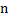 R – численность граждан, использующих механизм получения муниципальных услуг в электронной форме;К – численность населения муниципального образования Московской области5.8.Качественные услуги - Доля муниципальных (государственных) услуг, по которым нарушены  регламентные срокипроцент, где:n – доля муниципальных (государственных) услуг, по которым нарушены регламентные сроки;R – количество муниципальных (государственных)  услуг, оказанных ОМСУ в отчетном периоде с нарушением регламентного срока оказания услуг*;K – общее количество муниципальных (государственных) услуг, оказанных ОМСУ в отчетном периоде/* Источник информации – данные Государственной информационной системы Московской области «Единая информационная система оказания государственных и муниципальных услуг (функций) Московской области (ЕИС ОУ).2% - возможно допустимая доля муниципальных услуг, по которым нарушены регламентные сроки оказания услуг, возникшая по техническим причинам, по причинам апробирования, а также просрочкам, связанным с федеральными ведомствами.5.9.Удобные услуги - Доля муниципальных (государственных) услуг, по которым заявления поданы в электронном виде через региональный портал государственных и муниципальных услугпроцент, где:n– доля муниципальных (государственных) услуг, по которым заявления поданы в электронном виде через региональный портал государственных и муниципальных услуг;R – количество муниципальных (государственных) услуг, оказанных ОМСУ в отчетном периоде через Государственную информационную систему Московской области «Портал государственных и муниципальных услуг (функций) Московской области»*;K – общее количество муниципальных (государственных) услуг, по которым предусмотрена подача заявлений на услугу через РПГУ, оказанных ОМСУ в отчетном периоде.* Источник информации – данные ЕИС ОУ.5.10.Ответь вовремя – Доля жалоб, поступивших на портал «Добродел», по которым нарушен срок подготовки ответапроцент, где:n– доля жалоб, поступивших на портал «Добродел», по которым нарушен срок подготовки ответа;R – количество жалоб, поступивших на портал «Добродел», по которым нарушен срок подготовки ответа*;K – общее количество жалоб, поступивших на портал «Добродел»** Источник информации – Еженедельный мониторинг единой системы приема и обработки сообщений по вопросам деятельности исполнительных органов государственной власти Московской области, органов местного самоуправления муниципальных образований Московской области, размещенный в системе Seafile (письмо от 4 июля 2016 года №10-4571/Исх).5.11.Обратная связь – Доля зарегистрированных обращений граждан, требующих устранение проблемы, по которым в регламентные сроки предоставлены ответы, подтверждающие их решениепроцент, где:n– доля зарегистрированных обращений граждан, требующих устранение проблемы, по которым в регламентные сроки представлены ответы, подтверждающие их решение;R– количество зарегистрированных уникальных обращений граждан (без учета категории «Иное» и подкатегории «Прочие проблемы»), требующих устранение проблемы, по которым в регламентные сроки предоставлены ответы, подтверждающие их решение*;K– общее количество зарегистрированных уникальных обращений граждан (без учета категории «Иное» и подгатегории «Прочие проблемы»), требующих устранение проблемы*.* Источник информации – Еженедельный мониторинг единой системы приема и обработки сообщений по вопросам деятельности исполнительных органов государственной власти Московской области, органов местного самоуправления муниципальных образований Московской области, размещенный в системе Seafile (письмо от 4 июля 2016 года №10-4571/Исх).5.12.Доля ОМСУ муниципального образования Московской области и их подведомственных учреждений, использующих региональные межведомственные информационные системы поддержки обеспечивающих функций и контроля результативности деятельностипроцент, где:n – доля ОМСУ муниципального образования Московской области и их подведомственных учреждений, использующих региональные межведомственные информационные системы поддержки обеспечивающих функций и контроля результативности деятельности;R – количество ОМСУ муниципального образования Московской области и их подведомственных учреждений, использующих региональные межведомственные информационные системы поддержки обеспечивающих функций и контроля результативности  деятельности;K – общее количество ОМСУ муниципального образования Московской области и их подведомственных учреждений, у которых внедрены региональные межведомственные информационные системы поддержки обеспечивающих функций и контроля результативности деятельности5.13.Доля ОМСУ муниципального образования Московской области, а также находящихся в их ведении организаций, предприятий и учреждений, участвующих в планировании, подготовке, проведении и контроле исполнения конкурентных процедур с использованием ЕАСУЗ, включая подсистему портал исполнения контрактовпроцент, где:n – Доля ОМСУ муниципального образования Московской области, а также находящихся в их ведении организаций, предприятий и учреждений, участвующих в планировании, подготовке, проведении и контроле исполнения конкурентных процедур с использованием ЕАСУЗ, включая подсистему портал исполнения контрактов;R – количество ОМСУ муниципального образования Московской области, а также находящихся в их ведении организаций, предприятий и учреждений, участвующих в планировании, подготовке, проведении и контроле исполнения конкурентных процедур с использованием ЕАСУЗ, включая подсистему портал исполнения контрактов;K – общее количество ОМСУ муниципального образования Московской области, а также находящихся в их ведении организаций, предприятий и учреждений, участвующих в планировании, подготовке, проведении и контроле исполнения конкурентных процедур.5.14.Доля ОМСУ муниципального образования Московской области, а также находящихся в их ведении организаций и учреждений, использующих ЕИСУГИ для учета и контроля эффективности использования государственного и муниципального имуществапроцент, где:n – доля ОМСУ муниципального образования Московской области, а также находящихся в их ведении организаций и учреждений, использующих ЕИСУГИ для учета и контроля эффективности использования государственного и муниципального имущества;R– количество ОМСУ муниципального образования Московской области, а также находящихся в их ведении организаций и учреждений, использующих ЕИСУГИ для учета и контроля эффективности использования государственного и муниципального имущества;K– общее количество ОМСУ муниципального образования Московской области, а также находящихся в их ведении организаций и учреждений5.15.Доля используемых в деятельности ОМСУ муниципального образования Московской области информационно-аналитических сервисов ЕИАС ЖКХ МОпроцент, где:n – доля используемых в деятельности ОМСУ муниципального образования Московской области информационно-аналитических сервисов ЕИАС ЖКХ МО;R– количество используемых в деятельности ОМСУ муниципального образования Московской области информационно-аналитических сервисов ЕИАС ЖКХ МО;K– общее количество информационно-аналитических сервисов ЕИАС ЖКХ МО5.16.Доля муниципальных учреждений образования, обеспеченных доступом в информационно-телекоммуникационную сеть Интернет на скорости:для организаций дошкольного образования – не менее 2 Мбит/с;для общеобразовательных организаций, расположенных в городских населенных пунктах, – не менее 100 Мбит/с;для общеобразовательных организаций, расположенных в сельских населенных пунктах, – не менее 10 Мбит/спроцент, где:n – доля муниципальных учреждений общегообразования, обеспеченных доступом в информационно-телекоммуникационнуюсеть Интернет на скорости: для организаций дошкольного образования – не менее 2 Мбит/с, для общеобразовательных организаций, расположенных в городских населенных пунктах, – не менее 50 Мбит/с, для общеобразовательных организаций, расположенных в сельских населенных пунктах, – не менее 10 Мбит/с;R – количество муниципальных учреждений общегообразования, обеспеченных доступом винформационно-телекоммуникационную сеть Интернет на скорости: для организаций дошкольного образования – не менее 2 Мбит/с, для общеобразовательных организаций, расположенных в городских населенных пунктах, – не менее 50 Мбит/с, для общеобразовательных организаций, расположенных в сельских населенных пунктах, – не менее 10 Мбит/с;K – общее количество муниципальных учреждений общегообразования муниципального образования Московской области5.17.Количество современных компьютеров (со сроком эксплуатации не более семи лет) на 100 обучающихся в общеобразовательных организациях муниципального образования Московской областиединица, где:n – количество современных компьютеров (со сроком эксплуатации не более семи лет) на 100 обучающихся в общеобразовательных организациях муниципального образования Московской области;R – количество используемых в общеобразовательных организациях муниципального образования Московской области современных компьютеров (со сроком эксплуатации не более семи лет);K – количество обучающихся в общеобразовательных организациях муниципального образования Московской области5.18.Увеличение доли положительно рассмотренных заявлений на размещение антенно-мачтовых сооружений связипроцент, где:n – доля положительно рассмотренных заявлений на размещение антенно-мачтовых сооружений связи;R – количество выданных разрешений на размещение антенно-мачтовых сооружений связи в муниципальном образовании Московской области;K – количество заявлений, полученных муниципальным образованием Московской области в рамках государственной/муниципальной услуги «Выдача разрешения на размещение объектов на землях или на земельных участках, находящихся в муниципальной собственности или государственная собственность на которые не разграничена»5.19.Доля многоквартирных домов, имеющих возможность пользоваться услугами проводного и мобильного доступа в информационно-телекоммуникационную сеть Интернет на скорости не менее 1 Мбит/с, предоставляемыми не менее чем 2 операторами связипроцент, где:n – доля многоквартирных домов, имеющих возможность пользоваться услугами проводного и мобильного доступа в информационно-телекоммуникационную сеть Интернет на скорости не менее 1 Мбит/с, предоставляемыми не менее чем 2 операторами связи;R – количество многоквартирных домов, имеющих возможность пользоваться услугами проводного и мобильного доступа в информационно-телекоммуникационную сеть Интернет на скорости не менее 1 Мбит/с, предоставляемыми не менее чем 2 операторами связи;K – общее количествомногоквартирных домов в муниципальном образовании Московской области5.20.Доля муниципальных учреждений культуры, обеспеченных доступом в информационно-телекоммуникационнуюсеть Интернет на скорости:для учреждений культуры, расположенных в городских населенных пунктах, – не менее 50 Мбит/с;для учреждений культуры, расположенных в сельских населенных пунктах, – не менее 10 Мбит/спроцент, где:n– доля муниципальных учреждений культуры, обеспеченных доступом в информационно-телекоммуникационнуюсеть Интернет на скорости: для учреждений культуры, расположенных в городских населенных пунктах, – не менее 50 Мбит/с, для учреждений культуры, расположенных в сельских населенных пунктах, – не менее 10 Мбит/с;R – количество муниципальных учреждений культуры, обеспеченных доступом винформационно-телекоммуникационную сеть Интернет на скорости: для общеобразовательных организаций, расположенных в городских населенных пунктах, – не менее 50 Мбит/с, для учреждений культуры, расположенных в сельских населенных пунктах, – не менее 10 Мбит/с;K – общее количество муниципальных учреждений культуры муниципального образования Московской области6.10Доля детей-инвалидов в возрасте от 1,5 года до 7 лет, охваченных дошкольным образованием, в общей численности детей-инвалидов такого возраста в муниципальном образованиипроцентFд = Ад / Qд х 100%, где:Fд - доля детей-инвалидов в возрасте от 1,5 года до 7 лет, охваченных дошкольным образованием, в общей численности детей-инвалидов данного возраста;Ад – количество детей-инвалидов в возрасте от 1,5 до 7 лет в дошкольных образовательных организациях;Qд -общая численность детей-инвалидов от 1,5 до 7 лет в муниципальном образовании, зарегистрированных в Единой информационной системе управления дошкольными образовательными учреждениями6.11Доля детей-инвалидов, которым созданы условия для получения качественного начального общего, основного общего, среднего общего образования, в общей численности детей-инвалидов школьного возраста в муниципальном образованиипроцентFш = Аш/ Qш х 100%, где:Fш - доля детей-инвалидов, которым созданы условия для получения качественного общего образования, от общей численности детей-инвалидов школьного возраста;Аш – количество детей-инвалидов, обучающихся в общеобразовательных организациях (данные из федерального статистического наблюдения по форме № ОО-1);Qш – общая численность детей-инвалидов школьного возраста (данные государственного учреждения- отделения пенсионного фонда РФ по Москве и Московской области)6.12Доля детей-инвалидов в возрасте от 5 до 18 лет, получающих дополнительное образование, от общей численности детей-инвалидов данного возраста в муниципальном образовании процентFдоп = Адоп / Qдоп х 100%, где:Fдоп - доля детей-инвалидов в возрасте от 5 до 18 лет, получающих дополнительное образование, от общей численности детей-инвалидов данного возраста;Адоп – количество детей-инвалидов в возрасте от 5 до 18 лет, получающих дополнительное образование (данные из федерального статистического наблюдения по форме № 1-ДО);Qдоп – общая численность детей-инвалидов от 5 до 18 лет (данные государственного учреждения- отделения пенсионного фонда РФ по Москве и Московской области)Муниципальный заказчик подпрограммыЭкономическое управление Администрации городского округа Электросталь Московской областиЭкономическое управление Администрации городского округа Электросталь Московской областиЭкономическое управление Администрации городского округа Электросталь Московской областиЭкономическое управление Администрации городского округа Электросталь Московской областиЭкономическое управление Администрации городского округа Электросталь Московской областиЭкономическое управление Администрации городского округа Электросталь Московской областиЭкономическое управление Администрации городского округа Электросталь Московской областиЭкономическое управление Администрации городского округа Электросталь Московской областиИсточники финансирования подпрограммы по годам реализации и главным распорядителям бюджетных средств, в том числе по годам:Главный распорядитель бюджетных средствИсточник финансированияРасходы (тыс. рублей)Расходы (тыс. рублей)Расходы (тыс. рублей)Расходы (тыс. рублей)Расходы (тыс. рублей)Расходы (тыс. рублей)Источники финансирования подпрограммы по годам реализации и главным распорядителям бюджетных средств, в том числе по годам:Главный распорядитель бюджетных средствИсточник финансированияИтого2017 год2018 год2019 год2020 год2021 годИсточники финансирования подпрограммы по годам реализации и главным распорядителям бюджетных средств, в том числе по годам:Всего:в том числе:380 820,549 895,8101 818,0148 514,939 795,940 795,9Источники финансирования подпрограммы по годам реализации и главным распорядителям бюджетных средств, в том числе по годам:Средства бюджета городского округа Электросталь Московской области145 020,512 595,829 318,031 514,935 795,935 795,9Источники финансирования подпрограммы по годам реализации и главным распорядителям бюджетных средств, в том числе по годам:Внебюджетные источники235 800,037300,072500,0117000,04000,05000,0Источники финансирования подпрограммы по годам реализации и главным распорядителям бюджетных средств, в том числе по годам:Управление городского жилищного и коммунального хозяйстваСредства бюджета городского округа Электросталь Московской области12 595,812 595,80,00,00,00,0Источники финансирования подпрограммы по годам реализации и главным распорядителям бюджетных средств, в том числе по годам:Комитет по строительству, архитектуре и жилищной политике  Средства бюджета городского округа Электросталь Московской области132 424,70,029 318,031 514,935 795,935 795,9Приложение №2
к постановлению Администрации 
городского округа Электросталь 
Московской области
от 07.08.2018 № 731/8Приложение №2
к постановлению Администрации 
городского округа Электросталь 
Московской области
от 07.08.2018 № 731/8Приложение №2
к постановлению Администрации 
городского округа Электросталь 
Московской области
от 07.08.2018 № 731/8Приложение №2
к постановлению Администрации 
городского округа Электросталь 
Московской области
от 07.08.2018 № 731/8"3. Перечень мероприятий подпрограммы 
«Создание условий для устойчивого социально-экономического развития городского округа Электросталь Московской области»"3. Перечень мероприятий подпрограммы 
«Создание условий для устойчивого социально-экономического развития городского округа Электросталь Московской области»"3. Перечень мероприятий подпрограммы 
«Создание условий для устойчивого социально-экономического развития городского округа Электросталь Московской области»"3. Перечень мероприятий подпрограммы 
«Создание условий для устойчивого социально-экономического развития городского округа Электросталь Московской области»"3. Перечень мероприятий подпрограммы 
«Создание условий для устойчивого социально-экономического развития городского округа Электросталь Московской области»"3. Перечень мероприятий подпрограммы 
«Создание условий для устойчивого социально-экономического развития городского округа Электросталь Московской области»"3. Перечень мероприятий подпрограммы 
«Создание условий для устойчивого социально-экономического развития городского округа Электросталь Московской области»"3. Перечень мероприятий подпрограммы 
«Создание условий для устойчивого социально-экономического развития городского округа Электросталь Московской области»"3. Перечень мероприятий подпрограммы 
«Создание условий для устойчивого социально-экономического развития городского округа Электросталь Московской области»"3. Перечень мероприятий подпрограммы 
«Создание условий для устойчивого социально-экономического развития городского округа Электросталь Московской области»"3. Перечень мероприятий подпрограммы 
«Создание условий для устойчивого социально-экономического развития городского округа Электросталь Московской области»"3. Перечень мероприятий подпрограммы 
«Создание условий для устойчивого социально-экономического развития городского округа Электросталь Московской области»"3. Перечень мероприятий подпрограммы 
«Создание условий для устойчивого социально-экономического развития городского округа Электросталь Московской области»"3. Перечень мероприятий подпрограммы 
«Создание условий для устойчивого социально-экономического развития городского округа Электросталь Московской области»№ п/пМероприятиеподпрограммыСроки       
исполнения 
мероприятияИсточники     
финансированияОбъем финансирования мероприятия в году, предшествующем году реализации программы (тыс. руб.)Всего 
(тыс. руб.)Объем финансирования по годам (тыс. руб.)Объем финансирования по годам (тыс. руб.)Объем финансирования по годам (тыс. руб.)Объем финансирования по годам (тыс. руб.)Объем финансирования по годам (тыс. руб.)Объем финансирования по годам (тыс. руб.)Ответственный
за выполнение
мероприятия подпрограммыРезультаты выполнения мероприятий
подпрограммы№ п/пМероприятиеподпрограммыСроки       
исполнения 
мероприятияИсточники     
финансированияОбъем финансирования мероприятия в году, предшествующем году реализации программы (тыс. руб.)Всего 
(тыс. руб.)2017 год2018 год2019 год2019 год2020 год2021 годОтветственный
за выполнение
мероприятия подпрограммыРезультаты выполнения мероприятий
подпрограммы1.Основное мероприятие 1. 
Продвижение инвестиционного потенциала городского округа Электросталь Московской области2017-2021Средства      
бюджета      
городского округа ЭлектростальВ пределах средств, предусмотренных на основную деятельность ответственных за исполнение мероприятияВ пределах средств, предусмотренных на основную деятельность ответственных за исполнение мероприятияВ пределах средств, предусмотренных на основную деятельность ответственных за исполнение мероприятияВ пределах средств, предусмотренных на основную деятельность ответственных за исполнение мероприятияВ пределах средств, предусмотренных на основную деятельность ответственных за исполнение мероприятияВ пределах средств, предусмотренных на основную деятельность ответственных за исполнение мероприятияВ пределах средств, предусмотренных на основную деятельность ответственных за исполнение мероприятияВ пределах средств, предусмотренных на основную деятельность ответственных за исполнение мероприятияМКУ «Департамент 
по развитию промышленности, инвестиционной политике и рекламе»Х1.1.Мероприятие 1.
Создание многопрофильных индустриальных парков, индустриальных парков, технологических парков, промышленных площадок2017-2021Средства      
бюджета      
городского округа ЭлектростальВ пределах средств, предусмотренных на основную деятельность ответственных за исполнение мероприятияВ пределах средств, предусмотренных на основную деятельность ответственных за исполнение мероприятияВ пределах средств, предусмотренных на основную деятельность ответственных за исполнение мероприятияВ пределах средств, предусмотренных на основную деятельность ответственных за исполнение мероприятияВ пределах средств, предусмотренных на основную деятельность ответственных за исполнение мероприятияВ пределах средств, предусмотренных на основную деятельность ответственных за исполнение мероприятияВ пределах средств, предусмотренных на основную деятельность ответственных за исполнение мероприятияВ пределах средств, предусмотренных на основную деятельность ответственных за исполнение мероприятияМКУ «Департамент 
по развитию промышленности, инвестиционной политике и рекламе»Увеличение объемов инвестиций в основной капитал1.2.Мероприятие 2. 
Участие в выставочно-ярмарочных мероприятиях, форумах, направленных на повышение конкурентоспособности и инвестиционной привлекательности.2017-2021Средства      
бюджета      
городского округа ЭлектростальВ пределах средств, предусмотренных на основную деятельность ответственных за исполнение мероприятияВ пределах средств, предусмотренных на основную деятельность ответственных за исполнение мероприятияВ пределах средств, предусмотренных на основную деятельность ответственных за исполнение мероприятияВ пределах средств, предусмотренных на основную деятельность ответственных за исполнение мероприятияВ пределах средств, предусмотренных на основную деятельность ответственных за исполнение мероприятияВ пределах средств, предусмотренных на основную деятельность ответственных за исполнение мероприятияВ пределах средств, предусмотренных на основную деятельность ответственных за исполнение мероприятияВ пределах средств, предусмотренных на основную деятельность ответственных за исполнение мероприятияМКУ «Департамент 
по развитию промышленности, инвестиционной политике и рекламе»Увеличение объемов инвестиций в основной капитал1.3.Мероприятие 3. Организация работы с возможными участниками для заключения соглашений об участии сторон государственно-частного партнерства в реализации инвестиционных проектов.2017-2021Средства      бюджета      городского округа Электросталь   В пределах средств, предусмотренных на основную деятельность ответственных за исполнение мероприятияВ пределах средств, предусмотренных на основную деятельность ответственных за исполнение мероприятияВ пределах средств, предусмотренных на основную деятельность ответственных за исполнение мероприятияВ пределах средств, предусмотренных на основную деятельность ответственных за исполнение мероприятияВ пределах средств, предусмотренных на основную деятельность ответственных за исполнение мероприятияВ пределах средств, предусмотренных на основную деятельность ответственных за исполнение мероприятияВ пределах средств, предусмотренных на основную деятельность ответственных за исполнение мероприятияВ пределах средств, предусмотренных на основную деятельность ответственных за исполнение мероприятияМКУ «Департамент по развитию промышленности, инвестиционной политике и рекламе»Увеличение объемов инвестиций в основной капитал1.4.Мероприятие 4. 
Формирование реестра реализуемых инвестиционных проектов, ввод информации в систему ЕАС ПИП.2017-2021Средства      
бюджета      
городского округа ЭлектростальВ пределах средств, предусмотренных на основную деятельность ответственных за исполнение мероприятияВ пределах средств, предусмотренных на основную деятельность ответственных за исполнение мероприятияВ пределах средств, предусмотренных на основную деятельность ответственных за исполнение мероприятияВ пределах средств, предусмотренных на основную деятельность ответственных за исполнение мероприятияВ пределах средств, предусмотренных на основную деятельность ответственных за исполнение мероприятияВ пределах средств, предусмотренных на основную деятельность ответственных за исполнение мероприятияВ пределах средств, предусмотренных на основную деятельность ответственных за исполнение мероприятияВ пределах средств, предусмотренных на основную деятельность ответственных за исполнение мероприятияМКУ «Департамент 
по развитию промышленности, инвестиционной политике и рекламе»Увеличение объемов инвестиций в основной капитал2.Основное мероприятие 2. 
Проведение мероприятий по увеличению рабочих мест на территории городского округа Электросталь Московской области2017-2021Средства      
бюджета      
городского округа ЭлектростальВ пределах средств, предусмотренных на основную деятельность ответственных за исполнение мероприятияВ пределах средств, предусмотренных на основную деятельность ответственных за исполнение мероприятияВ пределах средств, предусмотренных на основную деятельность ответственных за исполнение мероприятияВ пределах средств, предусмотренных на основную деятельность ответственных за исполнение мероприятияВ пределах средств, предусмотренных на основную деятельность ответственных за исполнение мероприятияВ пределах средств, предусмотренных на основную деятельность ответственных за исполнение мероприятияВ пределах средств, предусмотренных на основную деятельность ответственных за исполнение мероприятияВ пределах средств, предусмотренных на основную деятельность ответственных за исполнение мероприятияМКУ «Департамент 
по развитию промышленности, инвестиционной политике и рекламе»Х2.1.Мероприятие 1. 
Осуществление взаимодействия с потенциальными инвесторами и действующими организациями по созданию новых рабочих мест.2017-2021Средства      
бюджета      
городского округа ЭлектростальВ пределах средств, предусмотренных на основную деятельность ответственных за исполнение мероприятияВ пределах средств, предусмотренных на основную деятельность ответственных за исполнение мероприятияВ пределах средств, предусмотренных на основную деятельность ответственных за исполнение мероприятияВ пределах средств, предусмотренных на основную деятельность ответственных за исполнение мероприятияВ пределах средств, предусмотренных на основную деятельность ответственных за исполнение мероприятияВ пределах средств, предусмотренных на основную деятельность ответственных за исполнение мероприятияВ пределах средств, предусмотренных на основную деятельность ответственных за исполнение мероприятияВ пределах средств, предусмотренных на основную деятельность ответственных за исполнение мероприятияМКУ «Департамент 
по развитию промышленности, инвестиционной политике и рекламе»Создание новых рабочих мест2.2.Мероприятие 2. 
Проведение мероприятий по информированию бизнес сообщества о мерах поддержки инвесторов при реализации инвестиционных проектов.2017-2021Средства      
бюджета      
городского округа ЭлектростальВ пределах средств, предусмотренных на основную деятельность ответственных за исполнение мероприятияВ пределах средств, предусмотренных на основную деятельность ответственных за исполнение мероприятияВ пределах средств, предусмотренных на основную деятельность ответственных за исполнение мероприятияВ пределах средств, предусмотренных на основную деятельность ответственных за исполнение мероприятияВ пределах средств, предусмотренных на основную деятельность ответственных за исполнение мероприятияВ пределах средств, предусмотренных на основную деятельность ответственных за исполнение мероприятияВ пределах средств, предусмотренных на основную деятельность ответственных за исполнение мероприятияВ пределах средств, предусмотренных на основную деятельность ответственных за исполнение мероприятияМКУ «Департамент 
по развитию промышленности, инвестиционной политике и рекламе»Создание новых рабочих мест3.Основное мероприятие 3. 
Проведение мероприятий по увеличению размера заработной платы на территории городского округа Электросталь Московской области2017-2021Средства      
бюджета      
городского округа ЭлектростальВ пределах средств, предусмотренных на основную деятельность ответственных за исполнение мероприятияВ пределах средств, предусмотренных на основную деятельность ответственных за исполнение мероприятияВ пределах средств, предусмотренных на основную деятельность ответственных за исполнение мероприятияВ пределах средств, предусмотренных на основную деятельность ответственных за исполнение мероприятияВ пределах средств, предусмотренных на основную деятельность ответственных за исполнение мероприятияВ пределах средств, предусмотренных на основную деятельность ответственных за исполнение мероприятияВ пределах средств, предусмотренных на основную деятельность ответственных за исполнение мероприятияВ пределах средств, предусмотренных на основную деятельность ответственных за исполнение мероприятияМКУ «Департамент 
по развитию промышленности, инвестиционной политике и рекламе»Х3.1.Мероприятие 1. Мониторинг динамики размера заработной платы на действующих предприятиях.2017-2021Средства      бюджета      городского округа Электросталь   В пределах средств, предусмотренных на основную деятельность ответственных за исполнение мероприятияВ пределах средств, предусмотренных на основную деятельность ответственных за исполнение мероприятияВ пределах средств, предусмотренных на основную деятельность ответственных за исполнение мероприятияВ пределах средств, предусмотренных на основную деятельность ответственных за исполнение мероприятияВ пределах средств, предусмотренных на основную деятельность ответственных за исполнение мероприятияВ пределах средств, предусмотренных на основную деятельность ответственных за исполнение мероприятияВ пределах средств, предусмотренных на основную деятельность ответственных за исполнение мероприятияВ пределах средств, предусмотренных на основную деятельность ответственных за исполнение мероприятияМКУ «Департамент по развитию промышленности, инвестиционной политике и рекламе»Увеличение среднемесячной заработной платы работников организаций, не относящихся к субъектам малого предпринимательства, процентов3.2.Мероприятие 2. 
Содействие увеличению размера реальной заработной платы в соответствии с постановлением Правительства РФ от 30.11.2016 № 118 в рамках трёхстороннего соглашения.2017-2021Средства      
бюджета      
городского округа ЭлектростальВ пределах средств, предусмотренных на основную деятельность ответственных за исполнение мероприятияВ пределах средств, предусмотренных на основную деятельность ответственных за исполнение мероприятияВ пределах средств, предусмотренных на основную деятельность ответственных за исполнение мероприятияВ пределах средств, предусмотренных на основную деятельность ответственных за исполнение мероприятияВ пределах средств, предусмотренных на основную деятельность ответственных за исполнение мероприятияВ пределах средств, предусмотренных на основную деятельность ответственных за исполнение мероприятияВ пределах средств, предусмотренных на основную деятельность ответственных за исполнение мероприятияВ пределах средств, предусмотренных на основную деятельность ответственных за исполнение мероприятияОтдел по социальным вопросамУвеличение среднемесячной заработной платы работников организаций, не относящихся к субъектам малого предпринимательства, процентов3.3.Мероприятие 3.
Проведение организационных мероприятий по увеличению заработной платы работников организаций и предприятий.2017-2021Средства      
бюджета      
городского округа ЭлектростальВ пределах средств, предусмотренных на основную деятельность ответственных за исполнение мероприятияВ пределах средств, предусмотренных на основную деятельность ответственных за исполнение мероприятияВ пределах средств, предусмотренных на основную деятельность ответственных за исполнение мероприятияВ пределах средств, предусмотренных на основную деятельность ответственных за исполнение мероприятияВ пределах средств, предусмотренных на основную деятельность ответственных за исполнение мероприятияВ пределах средств, предусмотренных на основную деятельность ответственных за исполнение мероприятияВ пределах средств, предусмотренных на основную деятельность ответственных за исполнение мероприятияВ пределах средств, предусмотренных на основную деятельность ответственных за исполнение мероприятияОтдел по социальным вопросамУвеличение среднемесячной заработной платы работников организаций, не относящихся к субъектам малого предпринимательства, процентов4.Основное мероприятие 4. 
Развитие потребительского рынка и услуг на территории городского округа Электросталь2017-2021Средства      
бюджета      
городского округа ЭлектростальВ пределах средств, предусмотренных на основную деятельность ответственных за исполнение мероприятияВ пределах средств, предусмотренных на основную деятельность ответственных за исполнение мероприятияВ пределах средств, предусмотренных на основную деятельность ответственных за исполнение мероприятияВ пределах средств, предусмотренных на основную деятельность ответственных за исполнение мероприятияВ пределах средств, предусмотренных на основную деятельность ответственных за исполнение мероприятияВ пределах средств, предусмотренных на основную деятельность ответственных за исполнение мероприятияВ пределах средств, предусмотренных на основную деятельность ответственных за исполнение мероприятияВ пределах средств, предусмотренных на основную деятельность ответственных за исполнение мероприятияУправление по потребительскому рынку и сельскому хозяйствуХ4.Основное мероприятие 4. 
Развитие потребительского рынка и услуг на территории городского округа Электросталь2017-2021Внебюджетные источники116 500,0235 800,037 300,072 500,072 500,0117 000,04 000,05 000,0Х4.1.Мероприятие 1. 
Содействие вводу (строительству) новых современных объектов потребительского рынка и услуг2017-2021Средства      
бюджета      
городского округа ЭлектростальВ пределах средств, предусмотренных на основную деятельность ответственных за исполнение мероприятияВ пределах средств, предусмотренных на основную деятельность ответственных за исполнение мероприятияВ пределах средств, предусмотренных на основную деятельность ответственных за исполнение мероприятияВ пределах средств, предусмотренных на основную деятельность ответственных за исполнение мероприятияВ пределах средств, предусмотренных на основную деятельность ответственных за исполнение мероприятияВ пределах средств, предусмотренных на основную деятельность ответственных за исполнение мероприятияВ пределах средств, предусмотренных на основную деятельность ответственных за исполнение мероприятияВ пределах средств, предусмотренных на основную деятельность ответственных за исполнение мероприятияУправление по потребительскому рынку и сельскому хозяйствуПовышение
обеспеченности
населения площадями
торговых объектов4.1.Мероприятие 1. 
Содействие вводу (строительству) новых современных объектов потребительского рынка и услуг2017-2021Внебюджетные источники116 500,0235 800,037 300,072 500,072 500,0117 000,04 000,05 000,0Управление по потребительскому рынку и сельскому хозяйствуПовышение
обеспеченности
населения площадями
торговых объектов4.2.Мероприятие 2.
Организация и проведение
ярмарок с участием
субъектов малого и
среднего
предпринимательства и
производителей
сельскохозяйственной
продукции Московской
области2017-2021Средства      
бюджета      
городского округа ЭлектростальВ пределах средств, предусмотренных на основную деятельность ответственных за исполнение мероприятияВ пределах средств, предусмотренных на основную деятельность ответственных за исполнение мероприятияВ пределах средств, предусмотренных на основную деятельность ответственных за исполнение мероприятияВ пределах средств, предусмотренных на основную деятельность ответственных за исполнение мероприятияВ пределах средств, предусмотренных на основную деятельность ответственных за исполнение мероприятияВ пределах средств, предусмотренных на основную деятельность ответственных за исполнение мероприятияВ пределах средств, предусмотренных на основную деятельность ответственных за исполнение мероприятияВ пределах средств, предусмотренных на основную деятельность ответственных за исполнение мероприятияУправление по потребительскому рынку и сельскому хозяйствуОбеспечение жителей
города качественной
отечественной
продукцией сельского
хозяйства4.3.Мероприятие 3.Организация и проведение"социальных" акций дляветеранов и инвалидовВеликой Отечественнойвойны, социальнонезащищенных категорийграждан с участиемхозяйствующих субъектов, осуществляющихдеятельность в сферепотребительского рынка иуслуг2017-2021Средства      бюджета      городского округа Электросталь   В пределах средств, предусмотренных на основную деятельность ответственных за исполнение мероприятияВ пределах средств, предусмотренных на основную деятельность ответственных за исполнение мероприятияВ пределах средств, предусмотренных на основную деятельность ответственных за исполнение мероприятияВ пределах средств, предусмотренных на основную деятельность ответственных за исполнение мероприятияВ пределах средств, предусмотренных на основную деятельность ответственных за исполнение мероприятияВ пределах средств, предусмотренных на основную деятельность ответственных за исполнение мероприятияВ пределах средств, предусмотренных на основную деятельность ответственных за исполнение мероприятияВ пределах средств, предусмотренных на основную деятельность ответственных за исполнение мероприятияУправление по потребительскому рынку и сельскому хозяйствуПовышение качества иуровня жизнисоциально-незащищенных слоевнаселения4.4.Мероприятие 4.
Реализация мер по защите
прав потребителей в сфере
торговли, общественного
питания и бытовых услуг2017-2021Средства      
бюджета      
городского округа ЭлектростальВ пределах средств, предусмотренных на основную деятельность ответственных за исполнение мероприятияВ пределах средств, предусмотренных на основную деятельность ответственных за исполнение мероприятияВ пределах средств, предусмотренных на основную деятельность ответственных за исполнение мероприятияВ пределах средств, предусмотренных на основную деятельность ответственных за исполнение мероприятияВ пределах средств, предусмотренных на основную деятельность ответственных за исполнение мероприятияВ пределах средств, предусмотренных на основную деятельность ответственных за исполнение мероприятияВ пределах средств, предусмотренных на основную деятельность ответственных за исполнение мероприятияВ пределах средств, предусмотренных на основную деятельность ответственных за исполнение мероприятияУправление по потребительскому рынку и сельскому хозяйствуПовышение качества
обслуживания жителей
города услугами
торговли, общественного
питания и бытовыми
услугами4.5.Мероприятие 5.
Разработка, согласование и
утверждение в
муниципальном
образовании
г.о.Электросталь схем
размещения
нестационарных торговых
объектов, а также
демонтаж нестационарных
объектов, размещение
которых не соответствует
схеме размещения
нестационарных торговых
объектов2017-2021Средства      
бюджета      
городского округа ЭлектростальВ пределах средств, предусмотренных на основную деятельность ответственных за исполнение мероприятияВ пределах средств, предусмотренных на основную деятельность ответственных за исполнение мероприятияВ пределах средств, предусмотренных на основную деятельность ответственных за исполнение мероприятияВ пределах средств, предусмотренных на основную деятельность ответственных за исполнение мероприятияВ пределах средств, предусмотренных на основную деятельность ответственных за исполнение мероприятияВ пределах средств, предусмотренных на основную деятельность ответственных за исполнение мероприятияВ пределах средств, предусмотренных на основную деятельность ответственных за исполнение мероприятияВ пределах средств, предусмотренных на основную деятельность ответственных за исполнение мероприятияУправление по потребительскому рынку и сельскому хозяйствуПовышение качества
торгового
обслуживания
населения5.Основное мероприятие 5.
Развитие сферы
общественного питания
на территории
городского округа
Электросталь
Московской области2017-2021Средства      
бюджета      
городского округа ЭлектростальВ пределах средств, предусмотренных на основную деятельность ответственных за исполнение мероприятияВ пределах средств, предусмотренных на основную деятельность ответственных за исполнение мероприятияВ пределах средств, предусмотренных на основную деятельность ответственных за исполнение мероприятияВ пределах средств, предусмотренных на основную деятельность ответственных за исполнение мероприятияВ пределах средств, предусмотренных на основную деятельность ответственных за исполнение мероприятияВ пределах средств, предусмотренных на основную деятельность ответственных за исполнение мероприятияВ пределах средств, предусмотренных на основную деятельность ответственных за исполнение мероприятияВ пределах средств, предусмотренных на основную деятельность ответственных за исполнение мероприятияУправление по потребительскому рынку и сельскому хозяйствуХ5.1.Мероприятие 1. Содействие увеличениюуровня обеспеченностинаселения городскогоокруга Электростальпредприятиямиобщественного питания2017-2021Средства      бюджета      городского округа Электросталь   В пределах средств, предусмотренных на основную деятельность ответственных за исполнение мероприятияВ пределах средств, предусмотренных на основную деятельность ответственных за исполнение мероприятияВ пределах средств, предусмотренных на основную деятельность ответственных за исполнение мероприятияВ пределах средств, предусмотренных на основную деятельность ответственных за исполнение мероприятияВ пределах средств, предусмотренных на основную деятельность ответственных за исполнение мероприятияВ пределах средств, предусмотренных на основную деятельность ответственных за исполнение мероприятияВ пределах средств, предусмотренных на основную деятельность ответственных за исполнение мероприятияВ пределах средств, предусмотренных на основную деятельность ответственных за исполнение мероприятияУправление по потребительскому рынку и сельскому хозяйствуПрирост посадочныхмест на объектахобщественногопитания, повышениекачества обслуживания6.Основное мероприятие 6. Развитие сферы бытовых
услуг на территории
городского округа
Электросталь
Московской области2017-2021Средства      
бюджета      
городского округа ЭлектростальВ пределах средств, предусмотренных на основную деятельность ответственных за исполнение мероприятияВ пределах средств, предусмотренных на основную деятельность ответственных за исполнение мероприятияВ пределах средств, предусмотренных на основную деятельность ответственных за исполнение мероприятияВ пределах средств, предусмотренных на основную деятельность ответственных за исполнение мероприятияВ пределах средств, предусмотренных на основную деятельность ответственных за исполнение мероприятияВ пределах средств, предусмотренных на основную деятельность ответственных за исполнение мероприятияВ пределах средств, предусмотренных на основную деятельность ответственных за исполнение мероприятияВ пределах средств, предусмотренных на основную деятельность ответственных за исполнение мероприятияУправление по потребительскому рынку и сельскому хозяйствуХ6.1.Мероприятие 1.
Содействие увеличению
уровня обеспеченности
населения городского
округа Электросталь
предприятиями бытового
обслуживания2017-2021Средства      
бюджета      
городского округа ЭлектростальВ пределах средств, предусмотренных на основную деятельность ответственных за исполнение мероприятияВ пределах средств, предусмотренных на основную деятельность ответственных за исполнение мероприятияВ пределах средств, предусмотренных на основную деятельность ответственных за исполнение мероприятияВ пределах средств, предусмотренных на основную деятельность ответственных за исполнение мероприятияВ пределах средств, предусмотренных на основную деятельность ответственных за исполнение мероприятияВ пределах средств, предусмотренных на основную деятельность ответственных за исполнение мероприятияВ пределах средств, предусмотренных на основную деятельность ответственных за исполнение мероприятияВ пределах средств, предусмотренных на основную деятельность ответственных за исполнение мероприятияУправление по потребительскому рынку и сельскому хозяйствуПрирост рабочих мест
на объектах бытового
обслуживания, повышение качества
обслуживания7.Основное мероприятие 7. 
Реализация Губернаторской
Программы "100 бань
Подмосковья" на
территории городского
округа Электросталь
Московской области2017-2021Средства      
бюджета      
городского округа ЭлектростальВ пределах средств, предусмотренных на основную деятельность ответственных за исполнение мероприятияВ пределах средств, предусмотренных на основную деятельность ответственных за исполнение мероприятияВ пределах средств, предусмотренных на основную деятельность ответственных за исполнение мероприятияВ пределах средств, предусмотренных на основную деятельность ответственных за исполнение мероприятияВ пределах средств, предусмотренных на основную деятельность ответственных за исполнение мероприятияВ пределах средств, предусмотренных на основную деятельность ответственных за исполнение мероприятияВ пределах средств, предусмотренных на основную деятельность ответственных за исполнение мероприятияВ пределах средств, предусмотренных на основную деятельность ответственных за исполнение мероприятияУправление по потребительскому рынку и сельскому хозяйствуХ7.1.Мероприятие 1.
Содействие строительству
(реконструкции) банных
объектов в рамках
программы "100 бань
Подмосковья"2017-2021Средства      
бюджета      
городского округа ЭлектростальВ пределах средств, предусмотренных на основную деятельность ответственных за исполнение мероприятияВ пределах средств, предусмотренных на основную деятельность ответственных за исполнение мероприятияВ пределах средств, предусмотренных на основную деятельность ответственных за исполнение мероприятияВ пределах средств, предусмотренных на основную деятельность ответственных за исполнение мероприятияВ пределах средств, предусмотренных на основную деятельность ответственных за исполнение мероприятияВ пределах средств, предусмотренных на основную деятельность ответственных за исполнение мероприятияВ пределах средств, предусмотренных на основную деятельность ответственных за исполнение мероприятияВ пределах средств, предусмотренных на основную деятельность ответственных за исполнение мероприятияУправление по потребительскому рынку и сельскому хозяйствуУвеличение количества
банных объектов, увеличение
обеспеченности
услугами бань в 2 раза7.2.Мероприятие 2. Поиск и
подбор инвесторов для
строительства/ реконструкции банных
объектов в рамках
программы "100 бань
Подмосковья"2017-2021Средства      
бюджета      
городского округа ЭлектростальВ пределах средств, предусмотренных на основную деятельность ответственных за исполнение мероприятияВ пределах средств, предусмотренных на основную деятельность ответственных за исполнение мероприятияВ пределах средств, предусмотренных на основную деятельность ответственных за исполнение мероприятияВ пределах средств, предусмотренных на основную деятельность ответственных за исполнение мероприятияВ пределах средств, предусмотренных на основную деятельность ответственных за исполнение мероприятияВ пределах средств, предусмотренных на основную деятельность ответственных за исполнение мероприятияВ пределах средств, предусмотренных на основную деятельность ответственных за исполнение мероприятияВ пределах средств, предусмотренных на основную деятельность ответственных за исполнение мероприятияУправление по потребительскому рынку и сельскому хозяйствуУвеличение количества
банных объектов, увеличение
обеспеченности
услугами бань в 2 раза8.Основное мероприятие 8.Создание ифункционирование натерритории городскогоокруга Электростальмуниципальногоказенного учреждения всфере погребения ипохоронного дела2017-2021Средства      бюджета      городского округа Электросталь   1305,9010402,40308,002457,702457,703024,902305,902305,90Управление по потребительскому рынку и сельскому хозяйствуХ8.1.Мероприятие 1.
Создание муниципального
казенного учреждения, осуществляющего
деятельность в сфере
погребения и похоронного
дела на территории
городского округа
Электросталь2017-2021Средства      
бюджета      
городского округа ЭлектростальВ пределах средств, предусмотренных на основную деятельность ответственных за исполнение мероприятияВ пределах средств, предусмотренных на основную деятельность ответственных за исполнение мероприятияВ пределах средств, предусмотренных на основную деятельность ответственных за исполнение мероприятияВ пределах средств, предусмотренных на основную деятельность ответственных за исполнение мероприятияВ пределах средств, предусмотренных на основную деятельность ответственных за исполнение мероприятияВ пределах средств, предусмотренных на основную деятельность ответственных за исполнение мероприятияВ пределах средств, предусмотренных на основную деятельность ответственных за исполнение мероприятияВ пределах средств, предусмотренных на основную деятельность ответственных за исполнение мероприятияУправление по потребительскому рынку и сельскому хозяйствуПовышение качества
обслуживания
населения бытовыми
ритуальными услугами8.2.Мероприятие 2. Передача
муниципальному
казенному учреждению
имущества, земельных
участков под кладбищами
и властных полномочий в
сфере погребения и
похоронного делана
территории городского
округа Электросталь
Московской области2017-2021Средства      
бюджета      
городского округа ЭлектростальВ пределах средств, предусмотренных на основную деятельность ответственных за исполнение мероприятияВ пределах средств, предусмотренных на основную деятельность ответственных за исполнение мероприятияВ пределах средств, предусмотренных на основную деятельность ответственных за исполнение мероприятияВ пределах средств, предусмотренных на основную деятельность ответственных за исполнение мероприятияВ пределах средств, предусмотренных на основную деятельность ответственных за исполнение мероприятияВ пределах средств, предусмотренных на основную деятельность ответственных за исполнение мероприятияВ пределах средств, предусмотренных на основную деятельность ответственных за исполнение мероприятияВ пределах средств, предусмотренных на основную деятельность ответственных за исполнение мероприятияУправление по потребительскому рынку и сельскому хозяйствуПовышение качества
обслуживания
населения бытовыми
ритуальными услугами8.3.Мероприятие 3.
Ликвидация
муниципальных
учреждений и предприятий, осуществляющих
деятельность в сфере
погребения и похоронного
дела на территории
городского
округа Электросталь (кроме МКУ)2017-2021Средства      
бюджета      
городского округа ЭлектростальВ пределах средств, предусмотренных на основную деятельность ответственных за исполнение мероприятияВ пределах средств, предусмотренных на основную деятельность ответственных за исполнение мероприятияВ пределах средств, предусмотренных на основную деятельность ответственных за исполнение мероприятияВ пределах средств, предусмотренных на основную деятельность ответственных за исполнение мероприятияВ пределах средств, предусмотренных на основную деятельность ответственных за исполнение мероприятияВ пределах средств, предусмотренных на основную деятельность ответственных за исполнение мероприятияВ пределах средств, предусмотренных на основную деятельность ответственных за исполнение мероприятияВ пределах средств, предусмотренных на основную деятельность ответственных за исполнение мероприятияУправление по потребительскому рынку и сельскому хозяйствуПовышение качества
обслуживания
населения бытовыми
ритуальными услугами8.4.Мероприятие 4. Выполнение функций специализированной похоронной службы2017-2021Средства      бюджета      городского округа Электросталь   1305,9010402,40308,002457,702457,703024,902305,902305,90МКУ "Управление обеспечения деятельности органов местного самоуправления городского округа Электросталь Московской области"Выполнение функций специализированной похоронной службы8.4.1.Транспортировка с мест обнаружения или происшествия умерших, не имеющих супруга, близких родственников, иных родственников, либо законного представителя умершего2017-2021Средства      
бюджета      
городского округа Электросталь1305,907865,70208,001640,001640,002005,902005,902005,90МКУ "Управление обеспечения деятельности органов местного самоуправления городского округа Электросталь Московской области"Выполнение функций специализированной похоронной службы8.4.2.Погребение умерших, не имеющих супруга, близких родственников, иных родственников либо законного представителя умершего или при невозможности осуществить ими погребение, а также при отсутствии иных лиц, взявших на себя обязанность осуществить погребение, и умерших, личность которых не установлена2017-2021Средства      
бюджета      
городского округа Электросталь0,002536,70100,00817,70817,701019,00300,00300,00МКУ "Управление обеспечения деятельности органов местного самоуправления городского округа Электросталь Московской области"Выполнение функций специализированной похоронной службы9.Основное мероприятие 9. Приведение кладбищ
городского округа
Электросталь в
соответствие с Порядком
деятельности
общественных кладбищ и
крематориев на
территории
муниципального
образования Московской
области2017-2021Средства      
бюджета      
городского округа Электросталь9016,5134618,112287,826860,326860,3284903349033490Управление по потребительскому рынку и сельскому хозяйствуХ9.1.Мероприятие 1.Оформление вмуниципальнуюсобственность земельныхучастков под кладбищами2017-2021Средства      бюджета      городского округа Электросталь   В пределах средств, предусмотренных на основную деятельность ответственных за исполнение мероприятияВ пределах средств, предусмотренных на основную деятельность ответственных за исполнение мероприятияВ пределах средств, предусмотренных на основную деятельность ответственных за исполнение мероприятияВ пределах средств, предусмотренных на основную деятельность ответственных за исполнение мероприятияВ пределах средств, предусмотренных на основную деятельность ответственных за исполнение мероприятияВ пределах средств, предусмотренных на основную деятельность ответственных за исполнение мероприятияВ пределах средств, предусмотренных на основную деятельность ответственных за исполнение мероприятияВ пределах средств, предусмотренных на основную деятельность ответственных за исполнение мероприятияУправление по потребительскому рынку и сельскому хозяйствуПовышение качестваобслуживаниянаселения бытовымиритуальными услугами9.2.Мероприятие 2.
Соблюдение
финансирования
мероприятий по
содержанию мест
захоронений в размере, установленном нормативом
расходов на содержание
мест захоронения в
соответствии с законом
Московской области от
28.10.2011 № 176/2011-ОЗ
"О нормативах
стоимости предоставления
муниципальных услуг, оказываемых за счет
средств бюджетов
муниципальных
образований Московской
области, применяемых при
расчетах межбюджетных
трансфертов"2017-2021Средства      
бюджета      
городского округа Электросталь9016,5130618,112287,825860,325860,3274903249032490Управление по потребительскому рынку и сельскому хозяйству, МКУ "Управление обеспечения деятельности органов местного самоуправления городского округа Электросталь Московской области"Повышение качества
обслуживания
населения бытовыми
ритуальными услугами9.3.Мероприятие 3.
Ограждение кладбищ2017-2021Средства      
бюджета      
городского округа Электросталь04000010001000100010001000Управление по потребительскому рынку и сельскому хозяйству, МКУ "Управление обеспечения деятельности органов местного самоуправления городского округа Электросталь Московской области"Повышение качества
обслуживания
населения бытовыми
ритуальными услугами10.Основное мероприятие 10. Развитие сферы муниципальных закупок2017-2021Средства      
бюджета      
городского округа ЭлектростальВ пределах средств, предусмотренных на основную деятельность ответственных за исполнение мероприятияВ пределах средств, предусмотренных на основную деятельность ответственных за исполнение мероприятияВ пределах средств, предусмотренных на основную деятельность ответственных за исполнение мероприятияВ пределах средств, предусмотренных на основную деятельность ответственных за исполнение мероприятияВ пределах средств, предусмотренных на основную деятельность ответственных за исполнение мероприятияВ пределах средств, предусмотренных на основную деятельность ответственных за исполнение мероприятияВ пределах средств, предусмотренных на основную деятельность ответственных за исполнение мероприятияВ пределах средств, предусмотренных на основную деятельность ответственных за исполнение мероприятияМКУ «Управление 
по конкурентной политике 
и координации закупок»Х10.1.Мероприятие 1. Внедрение механизма общественного обсуждения осуществления закупок2017-2021Средства      бюджета      городского округа Электросталь   В пределах средств, предусмотренных на основную деятельность ответственных за исполнение мероприятияВ пределах средств, предусмотренных на основную деятельность ответственных за исполнение мероприятияВ пределах средств, предусмотренных на основную деятельность ответственных за исполнение мероприятияВ пределах средств, предусмотренных на основную деятельность ответственных за исполнение мероприятияВ пределах средств, предусмотренных на основную деятельность ответственных за исполнение мероприятияВ пределах средств, предусмотренных на основную деятельность ответственных за исполнение мероприятияВ пределах средств, предусмотренных на основную деятельность ответственных за исполнение мероприятияВ пределах средств, предусмотренных на основную деятельность ответственных за исполнение мероприятияМКУ «Управление по конкурентной политике и координации закупок»Внедрение механизма общественного обсуждения осуществления закупок10.2.Мероприятие 2. Внедрение механизма распространения допустимых закупочных практик2017-2021Средства      
бюджета      
городского округа ЭлектростальВ пределах средств, предусмотренных на основную деятельность ответственных за исполнение мероприятияВ пределах средств, предусмотренных на основную деятельность ответственных за исполнение мероприятияВ пределах средств, предусмотренных на основную деятельность ответственных за исполнение мероприятияВ пределах средств, предусмотренных на основную деятельность ответственных за исполнение мероприятияВ пределах средств, предусмотренных на основную деятельность ответственных за исполнение мероприятияВ пределах средств, предусмотренных на основную деятельность ответственных за исполнение мероприятияВ пределах средств, предусмотренных на основную деятельность ответственных за исполнение мероприятияВ пределах средств, предусмотренных на основную деятельность ответственных за исполнение мероприятияМКУ «Управление 
по конкурентной политике 
и координации закупок»Внедрение механизма распространения допустимых закупочных практик10.3.Мероприятие 3. Уменьшение доли размещения заказа у единственного источника2017-2021Средства      
бюджета      
городского округа ЭлектростальВ пределах средств, предусмотренных на основную деятельность ответственных за исполнение мероприятияВ пределах средств, предусмотренных на основную деятельность ответственных за исполнение мероприятияВ пределах средств, предусмотренных на основную деятельность ответственных за исполнение мероприятияВ пределах средств, предусмотренных на основную деятельность ответственных за исполнение мероприятияВ пределах средств, предусмотренных на основную деятельность ответственных за исполнение мероприятияВ пределах средств, предусмотренных на основную деятельность ответственных за исполнение мероприятияВ пределах средств, предусмотренных на основную деятельность ответственных за исполнение мероприятияВ пределах средств, предусмотренных на основную деятельность ответственных за исполнение мероприятияМКУ «Управление 
по конкурентной политике 
и координации закупок»Снижение доли контрактов, заключенных без объявления торгов10.4.Мероприятие 4. Противодействие недобросовестной конкуренции (демпингу, сговору) на торгах2017-2021Средства      
бюджета      
городского округа ЭлектростальВ пределах средств, предусмотренных на основную деятельность ответственных за исполнение мероприятияВ пределах средств, предусмотренных на основную деятельность ответственных за исполнение мероприятияВ пределах средств, предусмотренных на основную деятельность ответственных за исполнение мероприятияВ пределах средств, предусмотренных на основную деятельность ответственных за исполнение мероприятияВ пределах средств, предусмотренных на основную деятельность ответственных за исполнение мероприятияВ пределах средств, предусмотренных на основную деятельность ответственных за исполнение мероприятияВ пределах средств, предусмотренных на основную деятельность ответственных за исполнение мероприятияВ пределах средств, предусмотренных на основную деятельность ответственных за исполнение мероприятияМКУ «Управление 
по конкурентной политике 
и координации закупок»Снижение доли неисполненных поставщиками (исполнителями, подрядчиками) обязательств по контрактам11.Основное мероприятие 11. 
Внедрение Стандарта развития конкуренции2017-2021Средства      
бюджета      
городского округа ЭлектростальВ пределах средств, предусмотренных на основную деятельность ответственных за исполнение мероприятияВ пределах средств, предусмотренных на основную деятельность ответственных за исполнение мероприятияВ пределах средств, предусмотренных на основную деятельность ответственных за исполнение мероприятияВ пределах средств, предусмотренных на основную деятельность ответственных за исполнение мероприятияВ пределах средств, предусмотренных на основную деятельность ответственных за исполнение мероприятияВ пределах средств, предусмотренных на основную деятельность ответственных за исполнение мероприятияВ пределах средств, предусмотренных на основную деятельность ответственных за исполнение мероприятияВ пределах средств, предусмотренных на основную деятельность ответственных за исполнение мероприятияАдминистрация городского округа ЭлектростальХ11.1.Мероприятие 1. 
Формирование и изменение перечня социально значимых рынков для содействия развитию конкуренции на территории городского  округа Электросталь Московской области.2017-2021Средства      
бюджета      
городского округа ЭлектростальВ пределах средств, предусмотренных на основную деятельность ответственных за исполнение мероприятияВ пределах средств, предусмотренных на основную деятельность ответственных за исполнение мероприятияВ пределах средств, предусмотренных на основную деятельность ответственных за исполнение мероприятияВ пределах средств, предусмотренных на основную деятельность ответственных за исполнение мероприятияВ пределах средств, предусмотренных на основную деятельность ответственных за исполнение мероприятияВ пределах средств, предусмотренных на основную деятельность ответственных за исполнение мероприятияВ пределах средств, предусмотренных на основную деятельность ответственных за исполнение мероприятияВ пределах средств, предусмотренных на основную деятельность ответственных за исполнение мероприятияАдминистрация городского округа ЭлектростальОпределение приоритетных рынков на территории городского округа Электросталь. Установление и корректировка показателей по приоритетным и социально значимым рынкам11.2.Мероприятие 2. Разработка и корректировка плана мероприятий ("дорожной карты") по содействию развитию конкуренции на территории городского  округа Электросталь Московской области.2017-2021Средства      бюджета      городского округа Электросталь   В пределах средств, предусмотренных на основную деятельность ответственных за исполнение мероприятияВ пределах средств, предусмотренных на основную деятельность ответственных за исполнение мероприятияВ пределах средств, предусмотренных на основную деятельность ответственных за исполнение мероприятияВ пределах средств, предусмотренных на основную деятельность ответственных за исполнение мероприятияВ пределах средств, предусмотренных на основную деятельность ответственных за исполнение мероприятияВ пределах средств, предусмотренных на основную деятельность ответственных за исполнение мероприятияВ пределах средств, предусмотренных на основную деятельность ответственных за исполнение мероприятияВ пределах средств, предусмотренных на основную деятельность ответственных за исполнение мероприятияАдминистрация городского округа ЭлектростальОпределение мероприятий для исполнения показателей приоритетных и социально значимых рынков11.3.Мероприятие 3. 
Проведение мониторинга состояния и развития конкурентной среды на рынках товаров и услуг на территории городского  округа Электросталь Московской области2017-2021Средства      
бюджета      
городского округа ЭлектростальВ пределах средств, предусмотренных на основную деятельность ответственных за исполнение мероприятияВ пределах средств, предусмотренных на основную деятельность ответственных за исполнение мероприятияВ пределах средств, предусмотренных на основную деятельность ответственных за исполнение мероприятияВ пределах средств, предусмотренных на основную деятельность ответственных за исполнение мероприятияВ пределах средств, предусмотренных на основную деятельность ответственных за исполнение мероприятияВ пределах средств, предусмотренных на основную деятельность ответственных за исполнение мероприятияВ пределах средств, предусмотренных на основную деятельность ответственных за исполнение мероприятияВ пределах средств, предусмотренных на основную деятельность ответственных за исполнение мероприятияАдминистрация городского округа ЭлектростальЭффективная реализация  стандарта развития конкуренции на территории городского округа Электросталь Московской области12.Основное мероприятие 12. Обеспечение утверждения проекта генерального плана городского округа Электросталь2017-2021Средства      
бюджета      
городского округа ЭлектростальВ пределах средств, предусмотренных на основную деятельность ответственных за исполнение мероприятияВ пределах средств, предусмотренных на основную деятельность ответственных за исполнение мероприятияВ пределах средств, предусмотренных на основную деятельность ответственных за исполнение мероприятияВ пределах средств, предусмотренных на основную деятельность ответственных за исполнение мероприятияВ пределах средств, предусмотренных на основную деятельность ответственных за исполнение мероприятияВ пределах средств, предусмотренных на основную деятельность ответственных за исполнение мероприятияВ пределах средств, предусмотренных на основную деятельность ответственных за исполнение мероприятияВ пределах средств, предусмотренных на основную деятельность ответственных за исполнение мероприятияКомитет по строительству, архитектуре и жилищной политикеХ12.1.Мероприятие 1. 
Обеспечение проведения публичных слушаний по проекту генерального плана городского округа Электросталь2017-2021Средства      
бюджета      
городского округа ЭлектростальВ пределах средств, предусмотренных на основную деятельность ответственных за исполнение мероприятияВ пределах средств, предусмотренных на основную деятельность ответственных за исполнение мероприятияВ пределах средств, предусмотренных на основную деятельность ответственных за исполнение мероприятияВ пределах средств, предусмотренных на основную деятельность ответственных за исполнение мероприятияВ пределах средств, предусмотренных на основную деятельность ответственных за исполнение мероприятияВ пределах средств, предусмотренных на основную деятельность ответственных за исполнение мероприятияВ пределах средств, предусмотренных на основную деятельность ответственных за исполнение мероприятияВ пределах средств, предусмотренных на основную деятельность ответственных за исполнение мероприятияКомитет по строительству, архитектуре и жилищной политикеПроведенные публичные слушания, заключение о результатах публичных слушаний13.Основное мероприятие 13. Обеспечение утверждения проекта правил землепользования и застройки городского округа Электросталь.2017-2021Средства      
бюджета      
городского округа ЭлектростальВ пределах средств, предусмотренных на основную деятельность ответственных за исполнение мероприятияВ пределах средств, предусмотренных на основную деятельность ответственных за исполнение мероприятияВ пределах средств, предусмотренных на основную деятельность ответственных за исполнение мероприятияВ пределах средств, предусмотренных на основную деятельность ответственных за исполнение мероприятияВ пределах средств, предусмотренных на основную деятельность ответственных за исполнение мероприятияВ пределах средств, предусмотренных на основную деятельность ответственных за исполнение мероприятияВ пределах средств, предусмотренных на основную деятельность ответственных за исполнение мероприятияВ пределах средств, предусмотренных на основную деятельность ответственных за исполнение мероприятияКомитет по строительству, архитектуре и жилищной политикеХ13.1.Мероприятие 1. 
Обеспечение проведения публичных слушаний по проекту правил землепользования и застройки городского округа Электросталь.2017-2021Средства      
бюджета      
городского округа ЭлектростальВ пределах средств, предусмотренных на основную деятельность ответственных за исполнение мероприятияВ пределах средств, предусмотренных на основную деятельность ответственных за исполнение мероприятияВ пределах средств, предусмотренных на основную деятельность ответственных за исполнение мероприятияВ пределах средств, предусмотренных на основную деятельность ответственных за исполнение мероприятияВ пределах средств, предусмотренных на основную деятельность ответственных за исполнение мероприятияВ пределах средств, предусмотренных на основную деятельность ответственных за исполнение мероприятияВ пределах средств, предусмотренных на основную деятельность ответственных за исполнение мероприятияВ пределах средств, предусмотренных на основную деятельность ответственных за исполнение мероприятияКомитет по строительству, архитектуре и жилищной политикеПроведенные публичные слушания, заключение о результатах публичных слушаний14.Основное мероприятие 14.Реализация комплекса мер, направленных на создание благоприятного облика городского округа Электросталь.2017-2021Средства      бюджета      городского округа Электросталь   В пределах средств, предусмотренных на основную деятельность ответственных за исполнение мероприятияВ пределах средств, предусмотренных на основную деятельность ответственных за исполнение мероприятияВ пределах средств, предусмотренных на основную деятельность ответственных за исполнение мероприятияВ пределах средств, предусмотренных на основную деятельность ответственных за исполнение мероприятияВ пределах средств, предусмотренных на основную деятельность ответственных за исполнение мероприятияВ пределах средств, предусмотренных на основную деятельность ответственных за исполнение мероприятияВ пределах средств, предусмотренных на основную деятельность ответственных за исполнение мероприятияВ пределах средств, предусмотренных на основную деятельность ответственных за исполнение мероприятияКомитет по строительству, архитектуре и жилищной политикеХ14.1.Мероприятие 1. Ликвидация долгостроев и объектов самовольного строительства на территории городского округа Электросталь (путем сноса или достроя объектов незавершенного строительства).2017-2022Средства      
бюджета      
городского округа ЭлектростальВ пределах средств, предусмотренных на основную деятельность ответственных за исполнение мероприятияВ пределах средств, предусмотренных на основную деятельность ответственных за исполнение мероприятияВ пределах средств, предусмотренных на основную деятельность ответственных за исполнение мероприятияВ пределах средств, предусмотренных на основную деятельность ответственных за исполнение мероприятияВ пределах средств, предусмотренных на основную деятельность ответственных за исполнение мероприятияВ пределах средств, предусмотренных на основную деятельность ответственных за исполнение мероприятияВ пределах средств, предусмотренных на основную деятельность ответственных за исполнение мероприятияВ пределах средств, предусмотренных на основную деятельность ответственных за исполнение мероприятияКомитет по строительству, архитектуре и жилищной политикеРеализован комплекс мероприятий по ликвидации объектов незавершенного строительстваВсего по подпрограмме2017-2021ИТОГО126 822,4380 820,549 895,8101 818,0101 818,0148 514,939 795,940 795,9Всего по подпрограмме2017-2021Средства      
бюджета      
городского округа Электросталь10 322,4145 020,512 595,829 318,029 318,031 514,935 795,935 795,9Всего по подпрограмме2017-2021Внебюджетные источники116500,0235 800,037300,072500,072500,0117000,04000,05000,0".Муниципальный заказчик подпрограммыКомитет по строительству, архитектуре и жилищной политике Администрации городского округа Электросталь Московской областиКомитет по строительству, архитектуре и жилищной политике Администрации городского округа Электросталь Московской областиКомитет по строительству, архитектуре и жилищной политике Администрации городского округа Электросталь Московской областиКомитет по строительству, архитектуре и жилищной политике Администрации городского округа Электросталь Московской областиКомитет по строительству, архитектуре и жилищной политике Администрации городского округа Электросталь Московской областиКомитет по строительству, архитектуре и жилищной политике Администрации городского округа Электросталь Московской областиКомитет по строительству, архитектуре и жилищной политике Администрации городского округа Электросталь Московской областиКомитет по строительству, архитектуре и жилищной политике Администрации городского округа Электросталь Московской областиИсточники финансирования подпрограммы по годам реализации и главным распорядителям бюджетных средств, в том числе по годам:Главный распорядитель бюджетных средствИсточник финансированияРасходы (тыс. рублей)Расходы (тыс. рублей)Расходы (тыс. рублей)Расходы (тыс. рублей)Расходы (тыс. рублей)Расходы (тыс. рублей)Источники финансирования подпрограммы по годам реализации и главным распорядителям бюджетных средств, в том числе по годам:Главный распорядитель бюджетных средствИсточник финансированияИтого2017 год2018 год2019 год2020 год2021 годИсточники финансирования подпрограммы по годам реализации и главным распорядителям бюджетных средств, в том числе по годам:Всего:в том числе:861 964,0484 988,0374 776,0710,0745,0745,0Источники финансирования подпрограммы по годам реализации и главным распорядителям бюджетных средств, в том числе по годам:Средства бюджета городского округа Электросталь Московской области21 341,416 160,22 981,2710,0745,0745,0Источники финансирования подпрограммы по годам реализации и главным распорядителям бюджетных средств, в том числе по годам:Средства бюджета Московской области494 070,8248 478,8245 592,00,00,00,0Источники финансирования подпрограммы по годам реализации и главным распорядителям бюджетных средств, в том числе по годам:Средства федерального бюджета346 551,8220 349,0126 202,80,00,00,0Источники финансирования подпрограммы по годам реализации и главным распорядителям бюджетных средств, в том числе по годам:Администрация городского округа Электросталь Московской областиСредства бюджета городского округа Электросталь Московской области1 362,162,1325,0325,0325,0325,0Источники финансирования подпрограммы по годам реализации и главным распорядителям бюджетных средств, в том числе по годам:Управление городского жилищного и коммунального хозяйства Администрации городского округа Электросталь Московской областиВсего:860 601,9484 925,9374 451,0385,0420,0420,0Источники финансирования подпрограммы по годам реализации и главным распорядителям бюджетных средств, в том числе по годам:Управление городского жилищного и коммунального хозяйства Администрации городского округа Электросталь Московской областиСредства бюджета городского округа Электросталь Московской области19 979,316 098,12 656,2385,0420,0420,0Источники финансирования подпрограммы по годам реализации и главным распорядителям бюджетных средств, в том числе по годам:Управление городского жилищного и коммунального хозяйства Администрации городского округа Электросталь Московской областиСредства бюджета Московской области494 070,8248 478,8245 592,00,00,00,0Источники финансирования подпрограммы по годам реализации и главным распорядителям бюджетных средств, в том числе по годам:Управление городского жилищного и коммунального хозяйства Администрации городского округа Электросталь Московской областиСредства Федерального бюджета346 551,8220 349,0126 202,80,00,00,0Приложение №4
к постановлению Администрации 
городского округа Электросталь 
Московской области
от 07.08.2018 № 731/8Приложение №4
к постановлению Администрации 
городского округа Электросталь 
Московской области
от 07.08.2018 № 731/8Приложение №4
к постановлению Администрации 
городского округа Электросталь 
Московской области
от 07.08.2018 № 731/8Приложение №4
к постановлению Администрации 
городского округа Электросталь 
Московской области
от 07.08.2018 № 731/8"3. Перечень мероприятий 
подпрограммы  «Охрана окружающей среды на территории городского округа Электросталь Московской области»"3. Перечень мероприятий 
подпрограммы  «Охрана окружающей среды на территории городского округа Электросталь Московской области»"3. Перечень мероприятий 
подпрограммы  «Охрана окружающей среды на территории городского округа Электросталь Московской области»"3. Перечень мероприятий 
подпрограммы  «Охрана окружающей среды на территории городского округа Электросталь Московской области»"3. Перечень мероприятий 
подпрограммы  «Охрана окружающей среды на территории городского округа Электросталь Московской области»"3. Перечень мероприятий 
подпрограммы  «Охрана окружающей среды на территории городского округа Электросталь Московской области»"3. Перечень мероприятий 
подпрограммы  «Охрана окружающей среды на территории городского округа Электросталь Московской области»"3. Перечень мероприятий 
подпрограммы  «Охрана окружающей среды на территории городского округа Электросталь Московской области»"3. Перечень мероприятий 
подпрограммы  «Охрана окружающей среды на территории городского округа Электросталь Московской области»"3. Перечень мероприятий 
подпрограммы  «Охрана окружающей среды на территории городского округа Электросталь Московской области»"3. Перечень мероприятий 
подпрограммы  «Охрана окружающей среды на территории городского округа Электросталь Московской области»"3. Перечень мероприятий 
подпрограммы  «Охрана окружающей среды на территории городского округа Электросталь Московской области»"3. Перечень мероприятий 
подпрограммы  «Охрана окружающей среды на территории городского округа Электросталь Московской области»"3. Перечень мероприятий 
подпрограммы  «Охрана окружающей среды на территории городского округа Электросталь Московской области»"3. Перечень мероприятий 
подпрограммы  «Охрана окружающей среды на территории городского округа Электросталь Московской области»"3. Перечень мероприятий 
подпрограммы  «Охрана окружающей среды на территории городского округа Электросталь Московской области»№ п/пМероприятие  подпрограммыСроки       
исполнения 
мероприятияИсточники     
финансированияОбъем финансирования мероприятия в году, предшествующем году реализации программы  
(тыс. руб.) Всего 
(тыс. руб.)Всего 
(тыс. руб.)Объем финансирования по годам (тыс. руб.)Объем финансирования по годам (тыс. руб.)Объем финансирования по годам (тыс. руб.)Объем финансирования по годам (тыс. руб.)Объем финансирования по годам (тыс. руб.)Объем финансирования по годам (тыс. руб.)Объем финансирования по годам (тыс. руб.)Ответственный
за выполнение
мероприятия подпрограммыРезультаты  
выполнения  
мероприятий 
подпрограммы№ п/пМероприятие  подпрограммыСроки       
исполнения 
мероприятияИсточники     
финансированияОбъем финансирования мероприятия в году, предшествующем году реализации программы  
(тыс. руб.) Всего 
(тыс. руб.)Всего 
(тыс. руб.)2017 год2017 год2017 год2018 год2019 год2020 год2021 годОтветственный
за выполнение
мероприятия подпрограммыРезультаты  
выполнения  
мероприятий 
подпрограммы1Основное мероприятие 1. Проведение мероприятий экологической направленности2017-2021Средства бюджета      
городского округа Электросталь   162,01 362,11 362,162,162,162,1325,0325,0325,0325,0Отдел по транспорту, связи и экологии Комитета по строительству, архитектуре и жилищной политикеХ1.1.Мероприятие 1. Разработка радиационно-гигиенического паспорта2017-2021Средства бюджета      
городского округа Электросталь   162,01 362,11 362,162,162,162,1325,0325,0325,0325,0Отдел по транспорту, связи и экологии Комитета по строительству, архитектуре и жилищной политикеКомплексный анализ радиационной обстановки на территории городского округа2Основное мероприятие 2. Уменьшение негативного воздействия на окружающую среду.2017-2021Средства бюджета      
городского округа Электросталь   В пределах средств, предусмотренных на основную деятельность ответственных за исполнение мероприятияВ пределах средств, предусмотренных на основную деятельность ответственных за исполнение мероприятияВ пределах средств, предусмотренных на основную деятельность ответственных за исполнение мероприятияВ пределах средств, предусмотренных на основную деятельность ответственных за исполнение мероприятияВ пределах средств, предусмотренных на основную деятельность ответственных за исполнение мероприятияВ пределах средств, предусмотренных на основную деятельность ответственных за исполнение мероприятияВ пределах средств, предусмотренных на основную деятельность ответственных за исполнение мероприятияВ пределах средств, предусмотренных на основную деятельность ответственных за исполнение мероприятияВ пределах средств, предусмотренных на основную деятельность ответственных за исполнение мероприятияВ пределах средств, предусмотренных на основную деятельность ответственных за исполнение мероприятияОтдел по транспорту, связи и экологии Комитета по строительству, архитектуре и жилищной политикеХ2.1.Мероприятие 1. Обеспечение штатного режима работы эксплуатируемых очистных сооружений хозяйственно-бытовой канализации, находящейся в собственности городского округа Электросталь. 2017-2021Средства бюджета      
городского округа Электросталь   В пределах средств, предусмотренных на основную деятельность В пределах средств, предусмотренных на основную деятельность В пределах средств, предусмотренных на основную деятельность В пределах средств, предусмотренных на основную деятельность В пределах средств, предусмотренных на основную деятельность В пределах средств, предусмотренных на основную деятельность В пределах средств, предусмотренных на основную деятельность В пределах средств, предусмотренных на основную деятельность В пределах средств, предусмотренных на основную деятельность В пределах средств, предусмотренных на основную деятельность УГЖКХ, филиал ГУП МО "КСМО", хозяйствующие субъектыСнижение сбросов загрязняющих веществ в стоках и повышение качества очистки сточных вод.3.Основное мероприятие 3. Природоохранные мероприятия на водоемах2015-2018Средства бюджета      
городского округа Электросталь   В пределах средств, предусмотренных на основную деятельность В пределах средств, предусмотренных на основную деятельность В пределах средств, предусмотренных на основную деятельность В пределах средств, предусмотренных на основную деятельность В пределах средств, предусмотренных на основную деятельность В пределах средств, предусмотренных на основную деятельность В пределах средств, предусмотренных на основную деятельность В пределах средств, предусмотренных на основную деятельность В пределах средств, предусмотренных на основную деятельность В пределах средств, предусмотренных на основную деятельность УГЖКХХ3.1.Мероприятие 1. Проведение работ по уборке береговых линий водоемов «Южный» и «Лазурный»2017-2021Средства бюджета      
городского округа Электросталь   В пределах средств, предусмотренных на основную деятельность В пределах средств, предусмотренных на основную деятельность В пределах средств, предусмотренных на основную деятельность В пределах средств, предусмотренных на основную деятельность В пределах средств, предусмотренных на основную деятельность В пределах средств, предусмотренных на основную деятельность В пределах средств, предусмотренных на основную деятельность В пределах средств, предусмотренных на основную деятельность В пределах средств, предусмотренных на основную деятельность В пределах средств, предусмотренных на основную деятельность УГЖКХУвеличение территорий прибрежных зон водоемов, пригодных для массового отдыха населения.4.Основное мероприятие 4. Охрана, восстановление и содержание зеленых насажденийСредства бюджета      
городского округа Электросталь   211,1211,11 850,01 850,0275,0350,0350,0385,0420,0420,0УГЖКХХ4.1.Мероприятие 1. Размещение заказов и выполнение работ по содержанию городских лесов2017-2021Средства бюджета      
городского округа Электросталь   211,1211,11 850,01 850,0275,0350,0350,0385,0420,0420,0УГЖКХУлучшение санитарного состояния зеленых насаждений городского округа, восстановление древесно-кустарниковой растительности, аварийных ситуаций, связанных с падением аварийных и сухостойных деревьев.4.2.Мероприятие 2. Содержание и уход за зеленными насаждениями на территории городского округа2017-2021Средства бюджета      
городского округа Электросталь   Финансирование мероприятий предусмотрено в рамках муниципальной программы в сфере благоустройстваФинансирование мероприятий предусмотрено в рамках муниципальной программы в сфере благоустройстваФинансирование мероприятий предусмотрено в рамках муниципальной программы в сфере благоустройстваФинансирование мероприятий предусмотрено в рамках муниципальной программы в сфере благоустройстваФинансирование мероприятий предусмотрено в рамках муниципальной программы в сфере благоустройстваФинансирование мероприятий предусмотрено в рамках муниципальной программы в сфере благоустройстваФинансирование мероприятий предусмотрено в рамках муниципальной программы в сфере благоустройстваФинансирование мероприятий предусмотрено в рамках муниципальной программы в сфере благоустройстваФинансирование мероприятий предусмотрено в рамках муниципальной программы в сфере благоустройстваФинансирование мероприятий предусмотрено в рамках муниципальной программы в сфере благоустройстваУГЖКХУлучшение санитарного состояния зеленых насаждений городского округа, восстановление древесно-кустарниковой растительности, аварийных ситуаций, связанных с падением аварийных и сухостойных деревьев.5.Основное мероприятие 5. Рекультивация полигона ТБО "Электросталь".2017-2018Всего0,0858 751,9858 751,9484 650,9484 650,9374 101,0374 101,00,00,00,0УГЖКХ,
Отдел по транспорту, связи и экологии Комитета по строительству, архитектуре и жилищной политикеХ5.Основное мероприятие 5. Рекультивация полигона ТБО "Электросталь".2017-2018Средства бюджета      
городского округа Электросталь   0,018 129,318 129,315 823,115 823,12 306,22 306,20,00,00,0УГЖКХ,
Отдел по транспорту, связи и экологии Комитета по строительству, архитектуре и жилищной политикеХ5.Основное мероприятие 5. Рекультивация полигона ТБО "Электросталь".2017-2018Бюджет Московской области0,0494 070,8494 070,8248 478,8248 478,8245 592,0245 592,00,00,00,0УГЖКХ,
Отдел по транспорту, связи и экологии Комитета по строительству, архитектуре и жилищной политикеХ5.Основное мероприятие 5. Рекультивация полигона ТБО "Электросталь".2017-2018Федеральный бюджет0,0346 551,8346 551,8220 349,0220 349,0126 202,8126 202,80,00,00,0УГЖКХ,
Отдел по транспорту, связи и экологии Комитета по строительству, архитектуре и жилищной политикеХ5.1.Мероприятие 1. Проведение мероприятий по рекультивации полигона ТБО "Электросталь"2017-2018Всего0,0858 302,4858 302,4484 451,4484 451,4373 851,0373 851,00,00,00,0УГЖКХ,
Отдел по транспорту, связи и экологии Комитета по строительству, архитектуре и жилищной политикеРекультивирован полигон ТБО "Электросталь"5.1.Мероприятие 1. Проведение мероприятий по рекультивации полигона ТБО "Электросталь"2017-2018Средства бюджета      
городского округа Электросталь   0,017 679,817 679,815 623,615 623,62 056,22 056,20,00,00,0УГЖКХ,
Отдел по транспорту, связи и экологии Комитета по строительству, архитектуре и жилищной политикеРекультивирован полигон ТБО "Электросталь"5.1.Мероприятие 1. Проведение мероприятий по рекультивации полигона ТБО "Электросталь"2017-2018Бюджет Московской области0,0494 070,8494 070,8248 478,8248 478,8245 592,0245 592,00,00,00,0УГЖКХ,
Отдел по транспорту, связи и экологии Комитета по строительству, архитектуре и жилищной политикеРекультивирован полигон ТБО "Электросталь"5.1.Мероприятие 1. Проведение мероприятий по рекультивации полигона ТБО "Электросталь"2017-2018Федеральный бюджет0,0346 551,8346 551,8220 349,0220 349,0126 202,8126 202,80,00,00,0УГЖКХ,
Отдел по транспорту, связи и экологии Комитета по строительству, архитектуре и жилищной политикеРекультивирован полигон ТБО "Электросталь"5.2.Мероприятие 2. Услуги  технического контроля при выполнении работ на объекте  рекультивации полигона ТБО "Электросталь"2017-2018Всего0,0449,5449,5199,5199,5250,0250,00,00,00,0УГЖКХОрганизован  технический контроль при выполнении работ на объекте  рекультивации полигона ТБО "Электросталь"5.2.Мероприятие 2. Услуги  технического контроля при выполнении работ на объекте  рекультивации полигона ТБО "Электросталь"2017-2018Средства бюджета      
городского округа Электросталь   0,0449,5449,5199,5199,5250,0250,00,00,00,0УГЖКХОрганизован  технический контроль при выполнении работ на объекте  рекультивации полигона ТБО "Электросталь"6.Основное мероприятие 6. Формирование новой культуры  в сфере обращения с отходами2018-2021Средства бюджета      
городского округа Электросталь   ---В пределах средств, предусмотренных на основную деятельность ответственных за исполнение мероприятияВ пределах средств, предусмотренных на основную деятельность ответственных за исполнение мероприятияВ пределах средств, предусмотренных на основную деятельность ответственных за исполнение мероприятияВ пределах средств, предусмотренных на основную деятельность ответственных за исполнение мероприятияВ пределах средств, предусмотренных на основную деятельность ответственных за исполнение мероприятияВ пределах средств, предусмотренных на основную деятельность ответственных за исполнение мероприятияВ пределах средств, предусмотренных на основную деятельность ответственных за исполнение мероприятияОтдел по транспорту, связи и экологии Комитета по строительству, архитектуре и жилищной политикеХ6.1.Мероприятие 1. Оснащение контейнерных площадок МКД контейнерами для раздельного сбора отходов (ТКО)2018-2021Средства бюджета      
городского округа Электросталь   ---В пределах средств, предусмотренных на основную деятельность ответственных за исполнение мероприятияВ пределах средств, предусмотренных на основную деятельность ответственных за исполнение мероприятияВ пределах средств, предусмотренных на основную деятельность ответственных за исполнение мероприятияВ пределах средств, предусмотренных на основную деятельность ответственных за исполнение мероприятияВ пределах средств, предусмотренных на основную деятельность ответственных за исполнение мероприятияВ пределах средств, предусмотренных на основную деятельность ответственных за исполнение мероприятияВ пределах средств, предусмотренных на основную деятельность ответственных за исполнение мероприятияОтдел по транспорту, связи и экологии Комитета по строительству, архитектуре и жилищной политикеСформирована новая культура  в сфере обращения с отходами6.2.Мероприятие 2. Контроль за заключением и исполнением договоров на вывоз отходов в ИЖС и СНТ2018-2021Средства бюджета      
городского округа Электросталь   ---В пределах средств, предусмотренных на основную деятельность ответственных за исполнение мероприятияВ пределах средств, предусмотренных на основную деятельность ответственных за исполнение мероприятияВ пределах средств, предусмотренных на основную деятельность ответственных за исполнение мероприятияВ пределах средств, предусмотренных на основную деятельность ответственных за исполнение мероприятияВ пределах средств, предусмотренных на основную деятельность ответственных за исполнение мероприятияВ пределах средств, предусмотренных на основную деятельность ответственных за исполнение мероприятияВ пределах средств, предусмотренных на основную деятельность ответственных за исполнение мероприятияОтдел по транспорту, связи и экологии Комитета по строительству, архитектуре и жилищной политикеСформирована новая культура  в сфере обращения с отходамиВсего по подпрограммеВсего373,1861 964,0861 964,0484 988,0484 988,0374 776,0374 776,0710,0745,0745,0Всего по подпрограммеСредства бюджета      
городского округа Электросталь   373,121 341,421 341,416 160,216 160,22 981,22 981,2710,0745,0745,0Всего по подпрограммеБюджет Московской области0,0494 070,8494 070,8248 478,8248 478,8245 592,0245 592,00,00,00,0Всего по подпрограммеФедеральный бюджет0,0346 551,8346 551,8220 349,0220 349,0126 202,8126 202,80,00,00,0".Муниципальный заказчик        
подпрограммы                    Управление делами Администрации городского округа Электросталь Московской областиУправление делами Администрации городского округа Электросталь Московской областиУправление делами Администрации городского округа Электросталь Московской областиУправление делами Администрации городского округа Электросталь Московской областиУправление делами Администрации городского округа Электросталь Московской областиУправление делами Администрации городского округа Электросталь Московской областиУправление делами Администрации городского округа Электросталь Московской областиУправление делами Администрации городского округа Электросталь Московской областиИсточники         
финансирования    
подпрограммы по   
годам реализации и
главным           
распорядителям    
бюджетных средств, в том числе по    
годам:  Главный      
распорядитель
бюджетных средств      Источник      
финансированияРасходы (тыс. рублей)                                   Расходы (тыс. рублей)                                   Расходы (тыс. рублей)                                   Расходы (тыс. рублей)                                   Расходы (тыс. рублей)                                   Расходы (тыс. рублей)                                   Источники         
финансирования    
подпрограммы по   
годам реализации и
главным           
распорядителям    
бюджетных средств, в том числе по    
годам:  Главный      
распорядитель
бюджетных средств      Источник      
финансированияИтого2017 год2018 год2019 год2020 год2021 годИсточники         
финансирования    
подпрограммы по   
годам реализации и
главным           
распорядителям    
бюджетных средств, в том числе по    
годам:  Всего:        
в том числе:  2278,9336,9519473475475Источники         
финансирования    
подпрограммы по   
годам реализации и
главным           
распорядителям    
бюджетных средств, в том числе по    
годам:  Администрация городского округа Электросталь Московской областиСредства  бюджета      
городского округа Электросталь   
Московской    
области  749,9149,9150150150150Источники         
финансирования    
подпрограммы по   
годам реализации и
главным           
распорядителям    
бюджетных средств, в том числе по    
годам:  Администрация городского округа Электросталь Московской областиСредства      
бюджета      
Московской    
области  1529187369323325325Приложение №6
к постановлению Администрации 
городского округа Электросталь 
Московской области
от 07.08.2018 № 731/8Приложение №6
к постановлению Администрации 
городского округа Электросталь 
Московской области
от 07.08.2018 № 731/8Приложение №6
к постановлению Администрации 
городского округа Электросталь 
Московской области
от 07.08.2018 № 731/8Приложение №6
к постановлению Администрации 
городского округа Электросталь 
Московской области
от 07.08.2018 № 731/8"3. Перечень мероприятий подпрограммы 
«Развитие архивного дела»"3. Перечень мероприятий подпрограммы 
«Развитие архивного дела»"3. Перечень мероприятий подпрограммы 
«Развитие архивного дела»"3. Перечень мероприятий подпрограммы 
«Развитие архивного дела»"3. Перечень мероприятий подпрограммы 
«Развитие архивного дела»"3. Перечень мероприятий подпрограммы 
«Развитие архивного дела»"3. Перечень мероприятий подпрограммы 
«Развитие архивного дела»"3. Перечень мероприятий подпрограммы 
«Развитие архивного дела»"3. Перечень мероприятий подпрограммы 
«Развитие архивного дела»"3. Перечень мероприятий подпрограммы 
«Развитие архивного дела»"3. Перечень мероприятий подпрограммы 
«Развитие архивного дела»"3. Перечень мероприятий подпрограммы 
«Развитие архивного дела»"3. Перечень мероприятий подпрограммы 
«Развитие архивного дела»№ п/пМероприятие  подпрограммыСроки       
исполнения 
мероприятияИсточники     
финансированияОбъем финансирования мероприятия в году, предшествующем году реализации программы  
(тыс. руб.) Всего 
(тыс. руб.)Объем финансирования по годам (тыс. руб.)Объем финансирования по годам (тыс. руб.)Объем финансирования по годам (тыс. руб.)Объем финансирования по годам (тыс. руб.)Объем финансирования по годам (тыс. руб.)Ответственный
за выполнение
мероприятия  
подпрограммыРезультаты  
выполнения  
мероприятий 
подпрограммы№ п/пМероприятие  подпрограммыСроки       
исполнения 
мероприятияИсточники     
финансированияОбъем финансирования мероприятия в году, предшествующем году реализации программы  
(тыс. руб.) Всего 
(тыс. руб.)2017 год2018 год2019 год2020 год2021 годОтветственный
за выполнение
мероприятия  
подпрограммыРезультаты  
выполнения  
мероприятий 
подпрограммы1.Основное мероприятие 1.
Хранение, комплектование, учет и использование документов Архивного фонда Московской области и других архивных документов в муниципальном архивеИтого2017-20215742278,9336,9519473475475Архивный отдел Управления деламиХ1.Основное мероприятие 1.
Хранение, комплектование, учет и использование документов Архивного фонда Московской области и других архивных документов в муниципальном архивеСредства      
бюджета      
городского округа Электросталь   
Московской    
области2017-2021150749,9149,9150150150150Архивный отдел Управления деламиХ1.Основное мероприятие 1.
Хранение, комплектование, учет и использование документов Архивного фонда Московской области и других архивных документов в муниципальном архивеСредства бюджета Московской области (субвенция)2017-20214241529187369323325325Архивный отдел Управления деламиХ1.1.Мероприятие 1.
Хранение, комплектование, учет и использование документов Архивного фонда Московской области и других архивных документов в муниципальном архивеИтого2017-20215742278,9336,9519473475475Архивный отдел Управления деламиХранение и учет архивных документов, входящих в состав Архивного фонда Московской области и других архивных документов в условиях, обеспечивающих их постоянное (вечное) и долговременное хранение; сведения об архивных фондах полностью внесены в общеотраслевую базу "Архивный фонд", создан фонд пользования в электронном виде на описи архивных дел, все архивные документы 95% объеме включены в электронные описи. В муниципальный архив будет принято 100 % документов, подлежащих приему в сроки реализации Программы. Все поступившие в муниципальный архив запросы исполнены в нормативные сроки  1.1.Мероприятие 1.
Хранение, комплектование, учет и использование документов Архивного фонда Московской области и других архивных документов в муниципальном архивеСредства      
бюджета      
городского округа Электросталь   
Московской    
области2017-2021150749,9149,9150150150150Архивный отдел Управления деламиХранение и учет архивных документов, входящих в состав Архивного фонда Московской области и других архивных документов в условиях, обеспечивающих их постоянное (вечное) и долговременное хранение; сведения об архивных фондах полностью внесены в общеотраслевую базу "Архивный фонд", создан фонд пользования в электронном виде на описи архивных дел, все архивные документы 95% объеме включены в электронные описи. В муниципальный архив будет принято 100 % документов, подлежащих приему в сроки реализации Программы. Все поступившие в муниципальный архив запросы исполнены в нормативные сроки  1.1.Мероприятие 1.
Хранение, комплектование, учет и использование документов Архивного фонда Московской области и других архивных документов в муниципальном архивеСредства бюджета Московской области (субвенция)2017-20214241529187369323325325Архивный отдел Управления деламиХранение и учет архивных документов, входящих в состав Архивного фонда Московской области и других архивных документов в условиях, обеспечивающих их постоянное (вечное) и долговременное хранение; сведения об архивных фондах полностью внесены в общеотраслевую базу "Архивный фонд", создан фонд пользования в электронном виде на описи архивных дел, все архивные документы 95% объеме включены в электронные описи. В муниципальный архив будет принято 100 % документов, подлежащих приему в сроки реализации Программы. Все поступившие в муниципальный архив запросы исполнены в нормативные сроки  1.2.Мероприятие 2.
Повышение качества предоставления государственных и муниципальных услуг в сфере архивного делаИтого2017-2021В пределах средств, выделенных на содержание муниципального архиваВ пределах средств, выделенных на содержание муниципального архиваВ пределах средств, выделенных на содержание муниципального архиваВ пределах средств, выделенных на содержание муниципального архиваВ пределах средств, выделенных на содержание муниципального архиваВ пределах средств, выделенных на содержание муниципального архиваВ пределах средств, выделенных на содержание муниципального архиваАрхивный отдел Управления деламиРасширение взаимодействия муниципального архива с многофункциональными центрами предоставления государственных и муниципальных услуг в части предоставления услуги в сфере архивного дела "выдача архивных справок, архивных выписок, архивных копий и информационных писем по вопросам, затрагивающим права и законные интересы заявителя" в электронном виде. Расширение практики предоставления пользователям доступа к электронным образам описей дел и документов посредством информационно-телекоммуникационной сети Интернет1.2.Мероприятие 2.
Повышение качества предоставления государственных и муниципальных услуг в сфере архивного делаСредства      
бюджета      
городского округа Электросталь   
Московской    
области2017-2021В пределах средств, выделенных на содержание муниципального архиваВ пределах средств, выделенных на содержание муниципального архиваВ пределах средств, выделенных на содержание муниципального архиваВ пределах средств, выделенных на содержание муниципального архиваВ пределах средств, выделенных на содержание муниципального архиваВ пределах средств, выделенных на содержание муниципального архиваВ пределах средств, выделенных на содержание муниципального архиваАрхивный отдел Управления деламиРасширение взаимодействия муниципального архива с многофункциональными центрами предоставления государственных и муниципальных услуг в части предоставления услуги в сфере архивного дела "выдача архивных справок, архивных выписок, архивных копий и информационных писем по вопросам, затрагивающим права и законные интересы заявителя" в электронном виде. Расширение практики предоставления пользователям доступа к электронным образам описей дел и документов посредством информационно-телекоммуникационной сети Интернет1.2.Мероприятие 2.
Повышение качества предоставления государственных и муниципальных услуг в сфере архивного делаСредства бюджета Московской области (субвенция)2017-2021В пределах средств, выделенных на содержание муниципального архиваВ пределах средств, выделенных на содержание муниципального архиваВ пределах средств, выделенных на содержание муниципального архиваВ пределах средств, выделенных на содержание муниципального архиваВ пределах средств, выделенных на содержание муниципального архиваВ пределах средств, выделенных на содержание муниципального архиваВ пределах средств, выделенных на содержание муниципального архиваАрхивный отдел Управления деламиРасширение взаимодействия муниципального архива с многофункциональными центрами предоставления государственных и муниципальных услуг в части предоставления услуги в сфере архивного дела "выдача архивных справок, архивных выписок, архивных копий и информационных писем по вопросам, затрагивающим права и законные интересы заявителя" в электронном виде. Расширение практики предоставления пользователям доступа к электронным образам описей дел и документов посредством информационно-телекоммуникационной сети ИнтернетВсего по подпрограммеИтого2017-20215742278,9336,9519473475475Всего по подпрограммеСредства      
бюджета      
городского округа Электросталь   
Московской    
области2017-2021150749,9149,9150150150150Всего по подпрограммеСредства бюджета Московской области (субвенция)2017-20214241529187369323325325". Приложение №7к постановлению Администрации городского округа Электросталь Московской областиот 07.08.2018 № 731/8«1. Паспортподпрограммы «Развитие информационно-коммуникационных технологий для повышения эффективности процессов управления и создания благоприятных условий жизни и ведения бизнеса в городском округе Электросталь Московской области»на срок 2017-2021 годы».Приложение №9к постановлению Администрации городского округа Электросталь Московской областиот 07.08.2018 № 731/8«1. ПАСПОРТ подпрограммы «Создание условий для оказания медицинской помощи и социальной поддержки населению в городском округе Электросталь Московской области» на 2017-2021 годы										».Приложение №10
к постановлению Администрации 
городского округа Электросталь 
Московской области
от 07.08.2018 № 731/8Приложение №10
к постановлению Администрации 
городского округа Электросталь 
Московской области
от 07.08.2018 № 731/8Приложение №10
к постановлению Администрации 
городского округа Электросталь 
Московской области
от 07.08.2018 № 731/8Приложение №10
к постановлению Администрации 
городского округа Электросталь 
Московской области
от 07.08.2018 № 731/8"3. Перечень мероприятий подпрограммы 
«Создание условий для оказания медицинской помощи и социальной поддержки населению 
в городском округе Электросталь Московской области» "3. Перечень мероприятий подпрограммы 
«Создание условий для оказания медицинской помощи и социальной поддержки населению 
в городском округе Электросталь Московской области» "3. Перечень мероприятий подпрограммы 
«Создание условий для оказания медицинской помощи и социальной поддержки населению 
в городском округе Электросталь Московской области» "3. Перечень мероприятий подпрограммы 
«Создание условий для оказания медицинской помощи и социальной поддержки населению 
в городском округе Электросталь Московской области» "3. Перечень мероприятий подпрограммы 
«Создание условий для оказания медицинской помощи и социальной поддержки населению 
в городском округе Электросталь Московской области» "3. Перечень мероприятий подпрограммы 
«Создание условий для оказания медицинской помощи и социальной поддержки населению 
в городском округе Электросталь Московской области» "3. Перечень мероприятий подпрограммы 
«Создание условий для оказания медицинской помощи и социальной поддержки населению 
в городском округе Электросталь Московской области» "3. Перечень мероприятий подпрограммы 
«Создание условий для оказания медицинской помощи и социальной поддержки населению 
в городском округе Электросталь Московской области» "3. Перечень мероприятий подпрограммы 
«Создание условий для оказания медицинской помощи и социальной поддержки населению 
в городском округе Электросталь Московской области» "3. Перечень мероприятий подпрограммы 
«Создание условий для оказания медицинской помощи и социальной поддержки населению 
в городском округе Электросталь Московской области» "3. Перечень мероприятий подпрограммы 
«Создание условий для оказания медицинской помощи и социальной поддержки населению 
в городском округе Электросталь Московской области» "3. Перечень мероприятий подпрограммы 
«Создание условий для оказания медицинской помощи и социальной поддержки населению 
в городском округе Электросталь Московской области» "3. Перечень мероприятий подпрограммы 
«Создание условий для оказания медицинской помощи и социальной поддержки населению 
в городском округе Электросталь Московской области» № п/пМероприятие  подпрограммыСроки       
исполнения 
мероприятияИсточники     
финансированияОбъем финансирования мероприятия в году, предшествующем году реализации программы  
(тыс. руб.) Всего 
(тыс. руб.)Объем финансирования по годам (тыс. руб.)Объем финансирования по годам (тыс. руб.)Объем финансирования по годам (тыс. руб.)Объем финансирования по годам (тыс. руб.)Объем финансирования по годам (тыс. руб.)Ответственный
за выполнение
мероприятия  
подпрограммыРезультаты  
выполнения  
мероприятий 
подпрограммы№ п/пМероприятие  подпрограммыСроки       
исполнения 
мероприятияИсточники     
финансированияОбъем финансирования мероприятия в году, предшествующем году реализации программы  
(тыс. руб.) Всего 
(тыс. руб.)2017 год2018 год2019 год2020 год2021 годОтветственный
за выполнение
мероприятия  
подпрограммыРезультаты  
выполнения  
мероприятий 
подпрограммы1. Основное мероприятие 1. Создание условий для оказания медицинской помощи населению в пределах полномочий2017-2021ИТОГО39,02 282,21 192,0514,2192,0192,0192,0Отдел по социальным вопросамХ1. Основное мероприятие 1. Создание условий для оказания медицинской помощи населению в пределах полномочий2017-2021Средства      
бюджета      
городского округа Электросталь   39,02 282,21 192,0514,2192,0192,0192,0Отдел по социальным вопросамХ1.1.Мероприятие 1.
Создание условий для проведения диспансеризации взрослого населения в пределах полномочий2017-2021Средства      
бюджета      
городского округа Электросталь   В пределах средств, предусмотренных на основную деятельность ответственных за выполнение мероприятияВ пределах средств, предусмотренных на основную деятельность ответственных за выполнение мероприятияВ пределах средств, предусмотренных на основную деятельность ответственных за выполнение мероприятияВ пределах средств, предусмотренных на основную деятельность ответственных за выполнение мероприятияВ пределах средств, предусмотренных на основную деятельность ответственных за выполнение мероприятияВ пределах средств, предусмотренных на основную деятельность ответственных за выполнение мероприятияВ пределах средств, предусмотренных на основную деятельность ответственных за выполнение мероприятияОтдел по социальным вопросамДоля взрослого населения городского округа, прошедшего диспансеризацию, от общего числа взрослого населения составит 23% ежегодно.1.2.Мероприятие 2. Обеспечение медицинских работников государственных медицинских организаций, находящихся на территории городского округа Электросталь, жилыми помещениями и установление дополнительных гарантий и мер социальной поддержки2017-2021Средства      
бюджета      
городского округа Электросталь   39,0960,0192,0192,0192,0192,0192,0Отдел по социальным вопросамСнижение дефицита медицинских кадров1.3.Мероприятие 3. Создание условий для реабилитации детей и подростков с ограниченными возможностями в пределах полномочий2017Средства      
бюджета      
городского округа Электросталь   0,01 322,21 000,0322,20,00,00,0Отдел по социальным вопросамСозданы условия для реабилитации детей и подростков с ограниченными возможностями 2.Основное мероприятие 2. Снижение уровня производственного травматизма и улучшение условий труда2017-2021Средства      
бюджета      
городского округа Электросталь   В пределах средств, предусмотренных на основную деятельность ответственных за выполнение мероприятияВ пределах средств, предусмотренных на основную деятельность ответственных за выполнение мероприятияВ пределах средств, предусмотренных на основную деятельность ответственных за выполнение мероприятияВ пределах средств, предусмотренных на основную деятельность ответственных за выполнение мероприятияВ пределах средств, предусмотренных на основную деятельность ответственных за выполнение мероприятияВ пределах средств, предусмотренных на основную деятельность ответственных за выполнение мероприятияВ пределах средств, предусмотренных на основную деятельность ответственных за выполнение мероприятияОтдел по социальным вопросамХ2.1.Мероприятие 1. Участие в расследовании несчастных случаев на производстве с тяжелыми последствиями  (смертельные, тяжелые, групповые)2017-2021Средства      
бюджета      
городского округа Электросталь   В пределах средств, предусмотренных на основную деятельность ответственных за выполнение мероприятияВ пределах средств, предусмотренных на основную деятельность ответственных за выполнение мероприятияВ пределах средств, предусмотренных на основную деятельность ответственных за выполнение мероприятияВ пределах средств, предусмотренных на основную деятельность ответственных за выполнение мероприятияВ пределах средств, предусмотренных на основную деятельность ответственных за выполнение мероприятияВ пределах средств, предусмотренных на основную деятельность ответственных за выполнение мероприятияВ пределах средств, предусмотренных на основную деятельность ответственных за выполнение мероприятияОтдел по социальным вопросамСнижение уровня производственного травматизма2.2.Мероприятие 2. Мониторинг по проведению специальной оценки условий труда (по кругу организаций муниципальной собственности)2017-2021Средства      
бюджета      
городского округа Электросталь   В пределах средств, предусмотренных на основную деятельность ответственных за выполнение мероприятияВ пределах средств, предусмотренных на основную деятельность ответственных за выполнение мероприятияВ пределах средств, предусмотренных на основную деятельность ответственных за выполнение мероприятияВ пределах средств, предусмотренных на основную деятельность ответственных за выполнение мероприятияВ пределах средств, предусмотренных на основную деятельность ответственных за выполнение мероприятияВ пределах средств, предусмотренных на основную деятельность ответственных за выполнение мероприятияВ пределах средств, предусмотренных на основную деятельность ответственных за выполнение мероприятияУлучшение условий труда3.Основное мероприятие 3. Мероприятия по организации отдыха детей в каникулярное время 2017-2021Итого8 199,027 329,08 453,09 876,03 000,03 000,03 000,0Управление образованияХ3.Основное мероприятие 3. Мероприятия по организации отдыха детей в каникулярное время 2017-2021Средства      
бюджета      
городского округа Электросталь   1 125,013 500,01 500,03 000,03 000,03 000,03 000,0Управление образованияХ3.Основное мероприятие 3. Мероприятия по организации отдыха детей в каникулярное время 2017-2021Средства бюджета Московской области7 074,013 829,06 953,06 876,00,00,00,0Управление образованияХ3.1.Мероприятие 1. Организация и проведение оздоровительной компании детей в каникулярное время 2017-2021ИТОГО8 199,027 329,08 453,09 876,03 000,03 000,03 000,0Управление образованияОрганизация отдыха и оздоровления детей3.1.Мероприятие 1. Организация и проведение оздоровительной компании детей в каникулярное время 2017-2021Средства      
бюджета      
городского округа Электросталь   1 125,013 500,01 500,03 000,03 000,03 000,03 000,0Управление образованияОрганизация отдыха и оздоровления детей3.1.Мероприятие 1. Организация и проведение оздоровительной компании детей в каникулярное время 2017-2021Средства бюджета Московской области7 074,013 829,06 953,06 876,00,00,00,0Управление образованияОрганизация отдыха и оздоровления детей4.Основное мероприятие 4. Повышение уровня доступности приоритетных объектов и услуг в приоритетных сферах жизнедеятельности инвалидов и других маломобильных групп населения в муниципальном образовании2017-2021ИТОГО1 497,820 561,72 076,75 855,06 710,04 210,01 710,0Отдел по социальным вопросамХ4.Основное мероприятие 4. Повышение уровня доступности приоритетных объектов и услуг в приоритетных сферах жизнедеятельности инвалидов и других маломобильных групп населения в муниципальном образовании2017-2021Средства      
бюджета      
городского округа Электросталь   1 389,310 218,21 960,03 128,21 710,01 710,01 710,0Отдел по социальным вопросамХ4.Основное мероприятие 4. Повышение уровня доступности приоритетных объектов и услуг в приоритетных сферах жизнедеятельности инвалидов и других маломобильных групп населения в муниципальном образовании2017-2021Средства бюджета Московской области0,08 831,477,11 254,35 000,02 500,00,0Отдел по социальным вопросамХ4.Основное мероприятие 4. Повышение уровня доступности приоритетных объектов и услуг в приоритетных сферах жизнедеятельности инвалидов и других маломобильных групп населения в муниципальном образовании2017-2021Средства федерального бюджета108,51 512,139,61 472,50,00,00,0Отдел по социальным вопросамХ4.1.Мероприятие 1. Создание безбарьерной среды в муниципальных учреждениях сферы образования2017-2021ИТОГО1 342,819 797,81 710,05 457,86 710,04 210,01 710,0Управление образованияПовышение доступности приоритетных объектов и услуг в приоритетных сферах жизнедеятельности инвалидов и других маломобильных групп населения4.1.Мероприятие 1. Создание безбарьерной среды в муниципальных учреждениях сферы образования2017-2021Средства      
бюджета      
городского округа Электросталь   1 342,89 779,01 710,02 939,01 710,01 710,01 710,0Управление образованияПовышение доступности приоритетных объектов и услуг в приоритетных сферах жизнедеятельности инвалидов и других маломобильных групп населения4.1.Мероприятие 1. Создание безбарьерной среды в муниципальных учреждениях сферы образования2017-2021Средства бюджета Московской области0,08 658,60,01 158,65 000,02 500,00,0Управление образованияПовышение доступности приоритетных объектов и услуг в приоритетных сферах жизнедеятельности инвалидов и других маломобильных групп населения4.1.Мероприятие 1. Создание безбарьерной среды в муниципальных учреждениях сферы образования2017-2021Средства федерального бюджета0,01 360,20,01 360,20,00,00,0Управление образованияПовышение доступности приоритетных объектов и услуг в приоритетных сферах жизнедеятельности инвалидов и других маломобильных групп населения4.1.1.Мероприятия по формированию в Московской области сети базовых общеобразовательных учреждений, в которых созданы условия для инклюзивного обучения детей-инвалидов, в части проведения ремонтных работ2017-2021Средства      
бюджета      
городского округа Электросталь   1 342,88 913,11 710,02 823,11 210,01 460,01 710,0Управление образованияПовышение доступности приоритетных объектов и услуг в приоритетных сферах жизнедеятельности инвалидов и других маломобильных групп населения4.1.2.Реализация мероприятий по созданию в дошкольных образовательных, общеобразовательных организациях, образовательных организациях дополнительного образования (в том числе в организациях, осуществляющих образовательную деятельность по адаптированным основным общеобразовательным программам) условий для получения детьми-инвалидами качественного образования2018ИТОГО0,010 884,70,02 634,75 500,02 750,00,0Управление образованияПовышение доступности приоритетных объектов и услуг в приоритетных сферах жизнедеятельности инвалидов и других маломобильных групп населения4.1.2.Реализация мероприятий по созданию в дошкольных образовательных, общеобразовательных организациях, образовательных организациях дополнительного образования (в том числе в организациях, осуществляющих образовательную деятельность по адаптированным основным общеобразовательным программам) условий для получения детьми-инвалидами качественного образования2018Средства      
бюджета      
городского округа Электросталь   0,0865,90,0115,9500,0250,00,0Управление образованияПовышение доступности приоритетных объектов и услуг в приоритетных сферах жизнедеятельности инвалидов и других маломобильных групп населения4.1.2.Реализация мероприятий по созданию в дошкольных образовательных, общеобразовательных организациях, образовательных организациях дополнительного образования (в том числе в организациях, осуществляющих образовательную деятельность по адаптированным основным общеобразовательным программам) условий для получения детьми-инвалидами качественного образования2018Средства бюджета Московской области0,08 658,60,01 158,65 000,02 500,00,0Управление образованияПовышение доступности приоритетных объектов и услуг в приоритетных сферах жизнедеятельности инвалидов и других маломобильных групп населения4.1.2.Реализация мероприятий по созданию в дошкольных образовательных, общеобразовательных организациях, образовательных организациях дополнительного образования (в том числе в организациях, осуществляющих образовательную деятельность по адаптированным основным общеобразовательным программам) условий для получения детьми-инвалидами качественного образования2018Средства федерального бюджета0,01 360,20,01 360,20,00,00,0Управление образованияПовышение доступности приоритетных объектов и услуг в приоритетных сферах жизнедеятельности инвалидов и других маломобильных групп населения4.2.Мероприятие 2. Создание безбарьерной среды в муниципальных учреждениях культуры и муниципальных учреждениях дополнительного образования сферы культуры, приобретение оборудования2017-2021ИТОГО0,0597,2200,0397,20,00,00,0Управление по культуре и делам молодёжиПовышение доступности приоритетных объектов и услуг в приоритетных сферах жизнедеятельности инвалидов и других маломобильных групп населения4.2.Мероприятие 2. Создание безбарьерной среды в муниципальных учреждениях культуры и муниципальных учреждениях дополнительного образования сферы культуры, приобретение оборудования2017-2021Средства      
бюджета      
городского округа Электросталь   0,0389,2200,0189,20,00,00,0Управление по культуре и делам молодёжиПовышение доступности приоритетных объектов и услуг в приоритетных сферах жизнедеятельности инвалидов и других маломобильных групп населения4.2.Мероприятие 2. Создание безбарьерной среды в муниципальных учреждениях культуры и муниципальных учреждениях дополнительного образования сферы культуры, приобретение оборудования2017-2021Средства бюджета Московской области0,095,70,095,70,00,00,0Управление по культуре и делам молодёжиПовышение доступности приоритетных объектов и услуг в приоритетных сферах жизнедеятельности инвалидов и других маломобильных групп населения4.2.Мероприятие 2. Создание безбарьерной среды в муниципальных учреждениях культуры и муниципальных учреждениях дополнительного образования сферы культуры, приобретение оборудования2017-2021Средства федерального бюджета0,0112,30,0112,30,00,00,0Управление по культуре и делам молодёжиПовышение доступности приоритетных объектов и услуг в приоритетных сферах жизнедеятельности инвалидов и других маломобильных групп населения4.2.1.Создание безбарьерной среды в муниципальных учреждениях культуры и муниципальных учреждениях дополнительного образования сферы культуры2017-2021ИТОГО0,0300,0200,0100,00,00,00,0Управление по культуре и делам молодёжиПовышение доступности приоритетных объектов и услуг в приоритетных сферах жизнедеятельности инвалидов и других маломобильных групп населения4.2.1.Создание безбарьерной среды в муниципальных учреждениях культуры и муниципальных учреждениях дополнительного образования сферы культуры2017-2021Средства      
бюджета      
городского округа Электросталь   0,0300,0200,0100,00,00,00,0Управление по культуре и делам молодёжиПовышение доступности приоритетных объектов и услуг в приоритетных сферах жизнедеятельности инвалидов и других маломобильных групп населения4.2.2.Реализация мероприятий по обеспечению доступности приоритетных объектов и услуг в приоритетных сферах жизнедеятельности инвалидов и других маломобильных групп населения (с использованием субсидии из бюджета Московской области)2018ИТОГО0,0297,20,0297,20,00,00,0Управление по культуре и делам молодёжиПовышение доступности приоритетных объектов и услуг в приоритетных сферах жизнедеятельности инвалидов и других маломобильных групп населения4.2.2.Реализация мероприятий по обеспечению доступности приоритетных объектов и услуг в приоритетных сферах жизнедеятельности инвалидов и других маломобильных групп населения (с использованием субсидии из бюджета Московской области)2018Средства      
бюджета      
городского округа Электросталь   0,089,20,089,20,00,00,0Управление по культуре и делам молодёжиПовышение доступности приоритетных объектов и услуг в приоритетных сферах жизнедеятельности инвалидов и других маломобильных групп населения4.2.2.Реализация мероприятий по обеспечению доступности приоритетных объектов и услуг в приоритетных сферах жизнедеятельности инвалидов и других маломобильных групп населения (с использованием субсидии из бюджета Московской области)2018Средства бюджета Московской области0,095,70,095,70,00,00,0Управление по культуре и делам молодёжиПовышение доступности приоритетных объектов и услуг в приоритетных сферах жизнедеятельности инвалидов и других маломобильных групп населения4.2.2.Реализация мероприятий по обеспечению доступности приоритетных объектов и услуг в приоритетных сферах жизнедеятельности инвалидов и других маломобильных групп населения (с использованием субсидии из бюджета Московской области)2018Средства федерального бюджета0,0112,30,0112,30,00,00,0Управление по культуре и делам молодёжиПовышение доступности приоритетных объектов и услуг в приоритетных сферах жизнедеятельности инвалидов и других маломобильных групп населения4.3.Мероприятие 3. Создание безбарьерной среды в муниципальных учреждениях в сфере физической культуры и спорта, приобретение оборудования 2017-2021ИТОГО155,0166,7166,70,00,00,00,0Управление по физической культуре и спортуПовышение доступности приоритетных объектов и услуг в приоритетных сферах жизнедеятельности инвалидов и других маломобильных групп населения4.3.Мероприятие 3. Создание безбарьерной среды в муниципальных учреждениях в сфере физической культуры и спорта, приобретение оборудования 2017-2021Средства      
бюджета      
городского округа Электросталь   46,550,050,00,00,00,00,0Управление по физической культуре и спортуПовышение доступности приоритетных объектов и услуг в приоритетных сферах жизнедеятельности инвалидов и других маломобильных групп населения4.3.Мероприятие 3. Создание безбарьерной среды в муниципальных учреждениях в сфере физической культуры и спорта, приобретение оборудования 2017-2021Средства бюджета Московской области0,077,177,10,00,00,00,0Управление по физической культуре и спортуПовышение доступности приоритетных объектов и услуг в приоритетных сферах жизнедеятельности инвалидов и других маломобильных групп населения4.3.Мероприятие 3. Создание безбарьерной среды в муниципальных учреждениях в сфере физической культуры и спорта, приобретение оборудования 2017-2021Средства федерального бюджета108,539,639,60,00,00,00,0Управление по физической культуре и спортуПовышение доступности приоритетных объектов и услуг в приоритетных сферах жизнедеятельности инвалидов и других маломобильных групп населения5.Основное мероприятие 5. Оказание адресной социальной помощи 2017-2021Средства      
бюджета      
городского округа Электросталь   5 235,225 786,15 017,85 173,35 173,35 173,35 248,4Отдел по социальным вопросамХ5.1.Мероприятие 1. Оказание адресной социальной помощи почетным гражданам городского округа Электросталь2017-2021Средства      
бюджета      
городского округа Электросталь   536,03 304,0584,0608,0656,0704,0752,0Отдел по социальным вопросамПредоставление социальной помощи в полном размере5.2.Мероприятие 2. Оказание адресной социальной помощи почетным ветеранам городского округа Электросталь 2017-2021Средства      
бюджета      
городского округа Электросталь   315,01 836,0318,0330,0363,0396,0429,0Отдел по социальным вопросамПредоставление социальной помощи в полном размере5.3.Мероприятие 3 . Оказание адресной социальной помощи гражданам – жителям городского округа Электросталь к Дню Победы2017-2021Средства      
бюджета      
городского округа Электросталь   1 282,05 640,81 263,01 100,01 099,51 078,31 100,0Отдел по социальным вопросамПредоставление социальной помощи в полном размере5.4.Мероприятие 4. Оказание адресной социальной помощи чемпионам мира и Европы, имеющим звания «Заслуженный мастер спорта СССР», «Заслуженный мастер спорта России», «Мастер спорта СССР международного класса», Мастер спорта России международного класса», входящим или входившим в состав сборных спортивных команд Российской Федерации либо сборных команд СССР по различным видам спорта2017-2021Средства      
бюджета      
городского округа Электросталь   55,2331,2110,455,255,255,255,2Отдел по социальным вопросамПредоставление социальной помощи в полном размере5.5.Мероприятие 5. Оказание адресной социальной помощи гражданам – жителям городского округа Электросталь, попавшим в трудную жизненную ситуацию (по отдельным распоряжениям Администрации городского округа)2017-2021Средства      
бюджета      
городского округа Электросталь   1 601,07 601,01 152,21 612,21 612,21 612,21 612,2Отдел по социальным вопросамПредоставление социальной помощи в полном размере5.6.Мероприятие 6. Оказание адресной социальной помощи лицам, страдающим психическими заболеваниями и являющимися инвалидами по данной патологии, и больным туберкулезом2017-2021Средства      
бюджета      
городского округа Электросталь   1 100,44 900,41 100,4950,0950,0950,0950,0Отдел по социальным вопросамПредоставление социальной помощи в полном размере5.7.Мероприятие 7. Оказание адресной социальной помощи гражданам – жителям городского округа Электросталь, награжденных знаком «Житель блокадного Ленинграда» 2017-2021Средства      
бюджета      
городского округа Электросталь   0,0531,3248,4167,987,427,60,0Отдел по социальным вопросамПредоставление социальной помощи в полном размере5.8.Мероприятие 8. Подписка отдельных категорий граждан на периодические печатные издания2017-2021Средства      
бюджета      
городского округа Электросталь   345,61 641,4241,4350,0350,0350,0350,0Отдел по связям с общественностьюПредоставление социальной помощи в полном размере6.Основное мероприятие 6. «Оказание иной адресной помощи»2017-2021Средства      
бюджета      
городского округа Электросталь   4 310,015 850,83 462,03 097,23 097,23 097,23 097,2Комитет по строительству, архитектуре и жилищной политикеХ6.1.Мероприятие 1. Оказание адресной помощи гражданам, заключившим договора пожизненного содержания с иждивением2017-2021Средства      
бюджета      
городского округа Электросталь   4 310,015 850,83 462,03 097,23 097,23 097,23 097,2Комитет по строительству, архитектуре и жилищной политикеПредоставление социальной помощи в полном размереВсего по подпрограмме2017-2021ИТОГО19 281,091 809,820 201,524 515,718 172,515 672,513 247,6Всего по подпрограмме2017-2021Средства      
бюджета      
городского округа Электросталь   12 098,567 637,313 131,814 912,913 172,513 172,513 247,6Всего по подпрограмме2017-2021Средства бюджета Московской области7 074,022 660,47 030,18 130,35 000,02 500,00,0Всего по подпрограмме2017-2021Средства федерального бюджета108,51 512,139,61 472,50,00,00,0".Муниципальный заказчик подпрограммыУправление учета, контроля, сводной отчетности Администрации городского округа Электросталь Московской областиУправление учета, контроля, сводной отчетности Администрации городского округа Электросталь Московской областиУправление учета, контроля, сводной отчетности Администрации городского округа Электросталь Московской областиУправление учета, контроля, сводной отчетности Администрации городского округа Электросталь Московской областиУправление учета, контроля, сводной отчетности Администрации городского округа Электросталь Московской областиУправление учета, контроля, сводной отчетности Администрации городского округа Электросталь Московской областиУправление учета, контроля, сводной отчетности Администрации городского округа Электросталь Московской областиУправление учета, контроля, сводной отчетности Администрации городского округа Электросталь Московской областиИсточники финансирования подпрограммы по годам реализации и главным распорядителям бюджетных средств, в том числе по годам:Главный распорядитель бюджетных средствИсточник финансированияРасходы (тыс. рублей)Расходы (тыс. рублей)Расходы (тыс. рублей)Расходы (тыс. рублей)Расходы (тыс. рублей)Расходы (тыс. рублей)Источники финансирования подпрограммы по годам реализации и главным распорядителям бюджетных средств, в том числе по годам:Главный распорядитель бюджетных средствИсточник финансированияИтого2017 год2018 год2019 год2020 год2021 годИсточники финансирования подпрограммы по годам реализации и главным распорядителям бюджетных средств, в том числе по годам:Администрация городского округа Электросталь Московской областиВсего:в том числе:1 359 340,0216 537,1323 357,7272 901,4273 249,4273 294,4Источники финансирования подпрограммы по годам реализации и главным распорядителям бюджетных средств, в том числе по годам:Администрация городского округа Электросталь Московской областиСредства бюджета городского округа Электросталь Московской области1 310 780,0207 930,1313 659,7263 048,4263 048,4263 093,4Источники финансирования подпрограммы по годам реализации и главным распорядителям бюджетных средств, в том числе по годам:Администрация городского округа Электросталь Московской областиСредства бюджета Московской области2 771,0605,0504,0554,0554,0554,0Источники финансирования подпрограммы по годам реализации и главным распорядителям бюджетных средств, в том числе по годам:Администрация городского округа Электросталь Московской областиСредства федерального бюджета45 789,08 002,09 194,09 299,09 647,09 647,0Приложение №12
к постановлению Администрации 
городского округа Электросталь 
Московской области
от 07.08.2018 № 731/8Приложение №12
к постановлению Администрации 
городского округа Электросталь 
Московской области
от 07.08.2018 № 731/8Приложение №12
к постановлению Администрации 
городского округа Электросталь 
Московской области
от 07.08.2018 № 731/8Приложение №12
к постановлению Администрации 
городского округа Электросталь 
Московской области
от 07.08.2018 № 731/8"3. Перечень мероприятий подпрограммы 
"Обеспечивающая подпрограмма""3. Перечень мероприятий подпрограммы 
"Обеспечивающая подпрограмма""3. Перечень мероприятий подпрограммы 
"Обеспечивающая подпрограмма""3. Перечень мероприятий подпрограммы 
"Обеспечивающая подпрограмма""3. Перечень мероприятий подпрограммы 
"Обеспечивающая подпрограмма""3. Перечень мероприятий подпрограммы 
"Обеспечивающая подпрограмма""3. Перечень мероприятий подпрограммы 
"Обеспечивающая подпрограмма""3. Перечень мероприятий подпрограммы 
"Обеспечивающая подпрограмма""3. Перечень мероприятий подпрограммы 
"Обеспечивающая подпрограмма""3. Перечень мероприятий подпрограммы 
"Обеспечивающая подпрограмма""3. Перечень мероприятий подпрограммы 
"Обеспечивающая подпрограмма""3. Перечень мероприятий подпрограммы 
"Обеспечивающая подпрограмма""3. Перечень мероприятий подпрограммы 
"Обеспечивающая подпрограмма"№ п/пМероприятие  подпрограммыСроки       
исполнения 
мероприятияИсточники     
финансированияОбъем финансирования мероприятия в году, предшествующем году реализации программы  
(тыс. руб.) Всего 
(тыс. руб.)Объем финансирования по годам (тыс. руб.)Объем финансирования по годам (тыс. руб.)Объем финансирования по годам (тыс. руб.)Объем финансирования по годам (тыс. руб.)Объем финансирования по годам (тыс. руб.)Ответственный
за выполнение
мероприятия  
подпрограммыРезультаты  
выполнения  
мероприятий 
подпрограммы№ п/пМероприятие  подпрограммыСроки       
исполнения 
мероприятияИсточники     
финансированияОбъем финансирования мероприятия в году, предшествующем году реализации программы  
(тыс. руб.) Всего 
(тыс. руб.)2017 год2018 год2019 год2020 год2021 годОтветственный
за выполнение
мероприятия  
подпрограммыРезультаты  
выполнения  
мероприятий 
подпрограммы1.Основное мероприятие 1. 
Создание условий для реализации полномочий Администрации городского округа Электросталь Московской области2017-2021Итого137 703,5729 847,20147 010,8149 213,1144 309,1144 657,1144 657,1Управление учета, контроля, сводной отчетности Х1.Основное мероприятие 1. 
Создание условий для реализации полномочий Администрации городского округа Электросталь Московской области2017-2021Средства      
бюджета      
городского округа Электросталь   129 295,8681 287,20138 403,8139 515,1134 456,1134 456,1134 456,1Управление учета, контроля, сводной отчетности Х1.Основное мероприятие 1. 
Создание условий для реализации полномочий Администрации городского округа Электросталь Московской области2017-2021Средства      
бюджета       
Московской    
области574,72 771,00605,0504,0554,0554,0554,0Управление учета, контроля, сводной отчетности Х1.Основное мероприятие 1. 
Создание условий для реализации полномочий Администрации городского округа Электросталь Московской области2017-2021Средства федерального бюджета7 833,045 789,008 002,09 194,09 299,09 647,09 647,0Управление учета, контроля, сводной отчетности Х1.1.Мероприятие 1. 
Финансовое и материально-техническое обеспечение деятельности Администрации2017-2021Итого135 052,3717 706,50144 022,4146 625,7142 120,8142 468,8142 468,8Управление учета, контроля, сводной отчетности Рациональное использование бюджетных средств по исполнению обязательств Администрации городского округа1.1.Мероприятие 1. 
Финансовое и материально-техническое обеспечение деятельности Администрации2017-2021Средства      
бюджета      
городского округа Электросталь   126 644,6669 146,50135 415,4136 927,7132 267,8132 267,8132 267,8Управление учета, контроля, сводной отчетности Рациональное использование бюджетных средств по исполнению обязательств Администрации городского округа1.1.Мероприятие 1. 
Финансовое и материально-техническое обеспечение деятельности Администрации2017-2021Средства      
бюджета      
Московской    
области574,72 771,00605,0504,0554,0554,0554,0Управление учета, контроля, сводной отчетности Рациональное использование бюджетных средств по исполнению обязательств Администрации городского округа1.1.Мероприятие 1. 
Финансовое и материально-техническое обеспечение деятельности Администрации2017-2021Средства федерального бюджета7 833,045 789,008 002,09 194,09 299,09 647,09 647,0Управление учета, контроля, сводной отчетности Рациональное использование бюджетных средств по исполнению обязательств Администрации городского округа1.2.Мероприятие 2. Организационное обеспечение деятельности Администрации2017-2021Средства      
бюджета      
городского округа Электросталь   2 226,212 140,702 988,42 587,42 188,32 188,32 188,3Управление учета, контроля, сводной отчетности  Рациональное использование бюджетных средств по исполнению обязательств Администрации городского округа2.Основное мероприятие 2. 
Создание условий для реализации полномочий организациями, подведомственными Администрации городского округа Электросталь Московской области2017-2021Средства      
бюджета      
городского округа Электросталь   61 191,3629 492,8069 526,3174 144,6128 592,3128 592,3128 637,3Управление учета, контроля, сводной отчетности  Х2.1.Мероприятие 1.
Финансовое и материально-техническое обеспечение деятельности Аварийно-спасательной службы2017-2021Средства      
бюджета      
городского округа Электросталь   32 045,2221 242,5032 475,251 692,545 691,645 691,645 691,6Управление учета, контроля, сводной отчетности  Рациональное использование бюджетных средств по исполнению обязательств Администрации городского округа2.2.Мероприятие 2.
Финансовое и материально-техническое обеспечение деятельности МКУ «Департамент 
по развитию промышленности, инвестиционной политике и рекламе городского округа Электросталь»2017-2021Средства      
бюджета      
городского округа Электросталь   5 482,064 013,308 487,713 145,914 044,914 144,914 189,9Управление учета, контроля, сводной отчетности Рациональное использование бюджетных средств по исполнению обязательств Администрации городского округа2.3.Мероприятие 3.
Финансовое и материально-техническое обеспечение деятельности муниципального бюджетного учреждения "Централизованная бухгалтерия муниципальных учреждений городского округа Электросталь Московской области"2017-2021Средства      
бюджета      
городского округа Электросталь   23 664,10238 282,6017 240,0059 170,6054 024,0053 924,0053 924,00Управление учета, контроля, сводной отчетностиРациональное использование бюджетных средств по исполнению обязательств Администрации городского округа2.4.Мероприятие 4.
Финансовое и материально-техническое обеспечение деятельности муниципального казенного учреждения "Управление по конкурентной политике и координации закупок"2017-2021Средства      
бюджета      
городского округа Электросталь   0,0069 648,608 353,4016 799,8014 831,8014 831,8014 831,80Управление учета, контроля, сводной отчетностиРациональное использование бюджетных средств по исполнению обязательств Администрации городского округа2.5.Мероприятие 5. Финансовое и материально-техническое обеспечение деятельности муниципального казенного учреждения "Управление обеспечения деятельности органов местного самоуправления городского округа Электросталь Московской области"2017Средства      
бюджета      
городского округа Электросталь   0,0036 305,802 970,0033 335,800,000,000,00Управление учета, контроля, сводной отчетностиРациональное использование бюджетных средств по исполнению обязательств Администрации городского округаВсего по программе2017-2021Итого198 894,81 359 340,0216 537,1323 357,7272 901,4273 249,4273 294,4Всего по программе2017-2021Средства      
бюджета      
городского округа Электросталь   190 487,11 310 780,0207 930,1313 659,7263 048,4263 048,4263 093,4Всего по программе2017-2021Средства бюджета Московской области574,72 771,0605,0504,0554,0554,0554,0Всего по программе2017-2021Средства федерального бюджета7 833,045 789,08 002,09 194,09 299,09 647,09 647,0